2007年实质性会议《经济、社会、文化权利国际公约》执行情况缔约国根据《公约》第16和17条提交的第二次定期报告贝宁* ** ***[2006年12月19日]目 录	段次	页次引言	1-11	3一般信息	12-21	4第一部分：报告涉及《公约》一般条款的部分	22-43	61.  《公约》第1条：公民的自决权	22-29	62.  《公约》第2条：非歧视	30	83.  《公约》第3条：男女权利平等	31-41	84.  《公约》第4条	42	115.  《公约》第5条	43	11第二部分：报告涉及《公约》特定权利的部分	44-366	116.  《公约》第6条：劳动权利	44-127	117.  《公约》第7条	128-142	278.  《公约》第8条：工会权利	143-155	319.  《公约》第9条：社会保险权利	156-168	3310. 《公约》第10条：对家庭、母亲和儿童的保护	169-194	3611. 《公约》第11条：适足生活水准权	195-242	4012.《公约》第12条：身心健康的权利	243-289	5613.《公约》第13条：受教育的权利	290-354	6914.《公约》第14条：义务和免费小学教育	355	8615.《公约》第15条：参与文化生活的权利	356-366	86贝宁向经济、社会和文化权利委员会提交的关于
《经济、社会、文化权利国际公约》执行情况的阶段性报告2000-2002年/2002-2004年合并报告2005年10月引言1.	 贝宁人民在通过1990年12月11日《宪法》时，选择成为一个法制和多元化民主国家，在这个国家内，各项基本人权、公共自由、人格尊严和正义，均作为每个贝宁男女公民真正协调发展的必要条件得到保障、捍卫和实行。2.  贝宁共和国政府决心在事实中体现人民的这个意愿，不遗余力地履行其国际义务，特别是在人权方面。因此，它于1998年提交了关于《经济、社会、文化权利国际公约》（PIDESC）执行情况的初次报告，该公约于1966年12月16日经联合国大会第2200 A（XXI）号决议通过，贝宁在1992年3月12日加入了该公约。3.  贝宁不断地在立法和实际行动中采取各项措施，以确保全体公民切实享受该《公约》所陈述的各项权利。4.  于是，1997年在（贝宁）科托努举办了一个关于最低公共社会补助/保险（MSC）的国际研讨会。这个概念的内容在不断变化，指的就是满足人类5项基本需求，即：受教育、享受基本保健服务和治疗、食品安全、发展致富的能力、打破闭塞状态。这次研讨会体现在国内的结果是，1998年通过了一项社区发展国家计划（PCDC），即根据居民自己认为优先的基本需要，采取一种新的方式，在基层进行有计划的发展。同样，1998年还起草并通过了一个以消除贫困为中心的1998-2002年国家指导计划。该计划的目的是实现可持续经济增长，以期人均收入能够获得实质性增加。5.  另外，经全国各个社会阶层一系列广泛深入的商讨后，完成了一项题为“贝宁2025年：ALAFIA”的国家远景研究，并最终制定了一项建立在民众感知基础上的战略展望。实际上，根据包含在对社会各个阶层进行的调查研究所得出的结论中的《Alafia方案》，该计划建立在以下信念基础上：“和平与繁荣依赖于施政水平的提高，而施政水平的提高有利于国家促进公共部门在制度与经济管理、权力下放、透明和民族团结基本原则基础上发展，并与私营部门确立其充分发展与扩充的条件，以实现国民经济的繁荣。繁荣与善政的环境有利于国家应对外部不利环境所产生的各种困难，更好地遏制家庭与宗教方面出现的各类危机。”6.  这一展望启发贝宁政府制定了2002-2004年《减贫战略文件》（DSRP），以及2001-2006年第2号政府行动计划（PAG 2）。其目的是引导贝宁实现和谐、和平与繁荣的社会-经济环境。这就意味着需要确定和考虑在时间和空间上合理计划的明确而协调的跨部门目标。通过吸取在战略方面的国家经验教训，政府希望这些指导方针具体化，以便进入一个以民众实际需要和社区管理为中心的人类可持续发展过程。7.  另外，2001年进行了“贝宁第二次人口与健康状况调查（EDSB II）”。这次调查结果有利于利用随后得到的统计数据，对母亲与儿童的情况进行统计分析。8.  除以上陈述的国家政策与战略外，在部门一级，还通过了一些旨在消除贫困的其他政策与战略，主要涉及卫生、教育、农村发展、水利、社会保护等领域。9.  最后，如同国际社会中的其他国家那样，贝宁于2000年9月通过了千年发展目标。千年发展目标旨在使国际经济关系更加公正与稳定。为此，千年首脑会议的与会者们确定了一系列可以量化的消除贫困、饥饿、疾病、文盲、环境恶化与歧视的目标。10.  提交给联合国经济、社会和文化权利委员会的这一阶段性报告也是为了遵守并履行贝宁政府按照《经济、社会、文化权利国际公约》第16条承担的各项义务。这是一份合并报告，阐述了贝宁为确保尊重《公约》中所承认的各项权利而采取的措施以及所取得的进步。11.  本报告的起草过程包括两个阶段。首先，一位国内专家根据在共和国各个机构、国际组织与非政府组织那里所收集的直接相关信息，准备了一个报告草案。然后，将该报告草案呈报国家国际文书后续工作委员会，经研究、审议和修改后，该委员会批复草案有效，并以国家报告名义予以通过。一般信息12.  发生最新变化的信息在这里对贝宁初次报告所包含的各类一般信息予以补充。13.  贝宁的国土面积为114 763平方公里，直至1998年全国划分为6个省：阿塔科拉省、大西洋省、博尔古省、莫诺省、韦梅省和祖省。1999年1月15日颁布的关于贝宁共和国行政区划的第97-028号法令生效后，建制省的数目变为了12个，即原来的每个省一分为二。新的省份有：阿塔科拉省和顿加省、博尔古省和阿里博利省、祖省和丘陵省、莫诺省和库佛省、韦梅省和高原省、大西洋省和滨海省。14.  原来的专区和城市区划升格为权力下放的行政区域，即由通过选举产生、具有法人资格和金融自主权的市长领导的市镇。全国总共设有77个市镇，其中三个市镇具有特殊地位：科托努市、波多诺伏市以及帕拉库市。15.  这一新的行政区划的现实是2002年12月和2003年1月进行的第一次市镇选举的直接结果。16.  2002年，贝宁进行了第三次人口与居住情况普查（RGPH III）。这次普查有利于更新关于人口的统计数据。这样，2002年的贝宁人口估计为6 769 914人，根据最新一次普查的人口预测，2004年的人口大约为7 228 089人。17.  总体说来，妇女占总人口的51%。15岁以下的儿童占48%。年龄介于10和14岁之间的居民占总人口的14%。年龄介于10和19岁之间的居民约占总人口的26%。18.  贝宁人口在国土范围内的分布很不均匀：将近70%的人口居住在农村地区。人口平均密度为每平方公里54人。19.  根据全国经济分析与统计研究所（INSAE）的估计（参见下表），贝宁人口将继续较快地增长。这就意味着一直到2025年，主要指数的变化不会引起按年龄段划分的人口结构的重大变化。表1：贝宁2010至2025年按省（旧区划）和大城市分列的人口变化预测资料来源：全国经济分析与统计研究所（INSAE），人口研究处，上表是综合1997至2032年12个省份人口预测而得出的。1999年10月，科托努。20.  在各个省内部，行政区划之间的人口差距很小。然而，不同省份之间的人口比例却在逐年变化。2000-2025年间，按人口情况划分，全国省份可分为三类。阿塔科拉省/顿加省以及博尔古省/阿里博利省的人口总量将增加（增加将近2到3个百分点）；而大西洋省/滨海省、韦梅省/高原省以及祖省和丘陵省的人口将要减少；莫诺省/库佛省的人口总量（约占总人口14%）在这个期间内则将保持稳定。21.  至于科托努市，它的人口将在2010年左右跨过百万大关。作为科托努市劳动者宿舍式住宅区的Abomey-Calavi和Sèmè-Podji，将会出现人口膨胀式发展。而波多诺伏市的人口，则只有到2025年左右，才能达到50万人。第一部分：报告涉及《公约》一般条款的部分1.  《公约》第1条：公民的自决权1.022.  贝宁人民及其政府通过采取各种一般措施与特别措施，已经行使了自决权。这一点在初次报告中已经提及。23.  另外，有必要提到的是，贝宁人民通过1990年12月11日颁布的《宪法》，实现了作为社区地方政府的权力下放，以及作为多元化民主舆论不可避免的必然结果的基层民主。24.  实际上，自殖民时期以来，贝宁领土管理组织有一种强烈倾向是，将权力集中在国家手中。权力的这种过度集中不仅妨碍了长久的民主，也严重地阻碍了基层社区责任的落实以及当地能量的释放。于是，1990年的制宪会议高度重视地方行政单位的自由管理原则，并授予该原则以宪法效力（1990年12月11日《宪法》第150至153条）。25.  《宪法》的这些条款使得贝宁人民及其政府能够采取各种立法、条例和切实有效的措施，以便落实权力下放。在各种立法与条例措施当中，必须指出的是国民议会表决通过的5个有关权力下放的法令，以及政府颁布的执行政令。有必要对有关权利下放的法令与执行政令加以区别。1.1.1	关于权利下放的法令有：1999年1月15日颁布的第97-028号法令，它涉及贝宁共和国领土管理的组织、确定各省与市镇的名称与管辖范围、以及确定负责领导它们的机构和人员的特权的规定。1999年1月15日颁布的第97-029号法令，它涉及贝宁共和国市镇的组织、国家与市镇之间权限的分配、并确定它们之间新关系的性质。1999年1月15日颁布的第98-005号法令，它涉及具有特殊地位市镇的组织，以及处理有关科托努市、波多诺伏市以及帕拉库市三大城市管理的特殊问题，并赋予它们较之普通市镇更多的职责。1999年3月9日颁布的第98-006号法令，它涉及贝宁共和国市镇及城市的选举制度，并确定适用地方选举的一般及特定规则。1999年1月15日颁布的第98-007号法令，它涉及贝宁共和国市镇的金融制度，并包括关于市镇（收入与支出）预算各个构成部分、关于预算的编制、表决通过、预算的执行以及预算执行情况的检查等项规定。对这些法令予以补充的还有12个执行政令。	1.1.2	执行政令，包括：2001年10月15日颁布的第2001-409号政令，它涉及省级行政会议的组成、权限及运行。2001年10月15日颁布的第2001-410号政令，它涉及1999年3月9日颁布的关于贝宁共和国市镇及城市选举制度的第98-006号法令的执行方式。2001年10月15日颁布的第2001-411号政令，它涉及省级商议与协调议会的组成、权限和运行情况，并确定其成员的会议补贴及差旅费。2001年10月15日颁布的第2001-412号政令，它涉及市政府秘书长的地位。2001年10月15日颁布的第2001-413号政令，它涉及贝宁共和国各个市镇财政预付款方式。2001年10月15日颁布的第2001-414号政令，它规定了市镇议会内部条例的一般框架。2001年10月15日颁布的第2001-415号政令，它规定了市镇议会或市议会议员特殊徽章的形状和颜色。2002年7月5日颁布的第2002-293号政令，它规定了由市长代表市镇的各种形式和条件。2002年8月22日颁布的第2002-365号政令，它涉及成立国家地方财政委员会。2002年8月22日颁布的第2002-366号政令，它确定了国家拨给城市及市镇选举中当选候选人的规定竞选费用数额。2002年8月22日颁布的第2002-367号政令，它确定了城市及市镇选举候选人必须交纳的不可退还的保证金数额。2002年8月22日颁布的第2002-376号政令，它涉及省级行政机构的组织与运行情况。至于那些切实可行的实际措施，必须提及国家独立选举委员会（CENA 2002）于2002年12月和2003年1月组织的城市及市镇选举，它标志着贝宁权力下放实际有效阶段的开始。这些选举有助于切实落实新的行政区划/组织。26.  今后，授予地方行政区域的自由治理权力，有利于在确定其优先重点时、在从事其各项活动时、在管理其权限时进行自由选择，有利于在切实有效地管理当地事务时自由选择最合适的手段与方式。27.  地方议会由被称为市镇议员或市议员的成员组成。28.  同样必须指出的是，自那时起，国家给予市镇的财政资助不再拖延。例如，2003年，国家拨给了12.3745亿（1 237 450 000）非洲金融共同体法郎，作为市镇间互助基金、公民税替代补助金、地方行政区域费用津贴。2004年，这项财政投入又增加了5.48亿，总金额达到18.7545亿（1 875 450 000）非洲金融共同体法郎。29.  最终在2003-2004年间，国家已经拨付了32.009亿（3 200 900 000）非洲金融共同体法郎，资助各个市镇。2. 《公约》第2条：非歧视30.  在初次报告中，按照要求，已经详细地提到了1990年12月11日的《宪法》承认居住在贝宁共和国领土上的外国人，享有与本国居民相同的各项权利和自由。3. 《公约》第3条：男女权利平等31.  贝宁通过采取各种立法与实际措施，兑现它对男女权利平等的承诺，确保男女享有《公约》中提到的各项经济、社会和文化权利。32.  我们还要提到有关这方面的最新立法。2002年6月国民议会通过了《人员和家庭法》，由于宪法法院认定该法的某些条款与《宪法》相抵触，遂根据宪法法院的决定，于2004年6月14日作了相应修改，使该法与《宪法》精神保持一致。该法律文书于2004年8月24日予以颁布。该法律考虑了贝宁共和国在尊重和促进人权以及平等和非歧视原则方面所作的国际承诺。33.  《人员和家庭法》将家庭法与主要基于平等和非歧视原则的综合法统一起来。有必要指出以下几个直接有关的规定：两个未来配偶的结婚年龄为18岁（第123条）；废除多配偶制（一夫多妻制）（第125条及以后几条）；今后嫁妆只能是象征性的（第142条）；共同生活的夫妇在家庭事务决策方面的权力平等（第155条）；父母共同行使家长的权力（第417条）；在选择家庭住所方面夫妇权力平等（第156条）；妻子有权自由从事某个职业（第157条）；夫妻财产分有制是一种普通法制度（第184条）；允许选择常规体制，并可进行某些调整（第190条及以后条款）；在行使家长权力方面夫妻平等（第411条）；在遗产分配方面夫妻平等（第619条）；配偶中的遗属拥有全部财产的继承权，无论遗产标的之来源与性质如何。即使有子孙参与竞争，他（她）也全权占有（第630条及以后各条款）。34.  对婚生子女的保护原则予以保留。但是，在确立亲子关系及其效力方面，极有可能实现两种亲子关系的合并。35.  在确立亲子关系方面，《人员和家庭法》尽可能地取消私生与婚生子女之间在确立亲子关系方式上的区别。该法允许在确立私生母子/女关系时，只需在出生证上标注母亲的姓名，而无须通过身份占有进行各种证实。因此，标注有母亲姓名的出生证，即可确认对私生子/女的承认有效。36.  当子女不具备符合其身份的身份占有（第315条）时，或者母亲置疑子女父亲的身份以便由她在离婚后所嫁的孩子真实父亲来确立合法的父子关系时，今后可以通过生父的承认或对生父的寻找，来确立私生子女的亲子/女关系。37.  只有对乱伦所生的子女仍然禁止建立双重亲子/女关系，除非他/她享有推定的合法地位（第318条第3款）。38.  关于亲子/女关系的效力，在涉及双重亲子/女关系效力之间建立了一种原则上的平等。受到承认的私生子女与婚生子女享有同样的权利和义务。不过，由于其出生环境本身的因素，仍然规定了一些保留条件。例如，受到承认的私生子女不享有与配偶中的遗属抗辩的遗产继承权，即使其生父通过书面予以承认也不行。39.  总的说来，妇女的遗产继承情况已经得到改善。人们对习惯法、甚至现代法的责备之一，就是因为在遗产继承方面包含对女孩特别歧视的规定，而一般说来，女孩总是被排除在某些继承之外（例如：地产继承）。另外，由于男子特权的优先权，这些规定被认为不够引人注目。《人员和家庭法》第605条规定，法律在处理继承问题时，既不考虑财产的来源，也不考虑财产的性质，因而摈弃这些陈旧的习惯做法。因此，该法重新确立了作为遗产分配灵魂的平等原则。根据这个逻辑，在处理遗产继承过程中优先年长者的长子身份原则，以及优先男孩的男子特权原则，也将被废弃。40.  在实际中，人们将注意到贝宁切实提高妇女地位的意志，这个意志体现在2000年通过了《提高妇女地位的全国性政策》（PNPF）这个事实中。这个参考文件是在联合国人口基金（人口基金）的资助下完成的，它规定了在贝宁应采取的提高妇女地位的各项行动所依据的法律与逻辑框架。41.  根据2002年10月28日颁布的第2002-464号政令，成立了提高妇女地位全国委员会（CNPF）。按照该政令第3条的规定，该委员会的使命是：注意保障全国涉及提高妇女地位与保护妇女的各种机构实施国家计划；在制定、实施、跟踪和评价发展计划与/或规划过程中，注意考虑男子与妇女的战略需要和实际需要；确保在为有利于妇女而开展的一切行动中进行最好的协调；吸引并鼓励采取各项旨在改善妇女法律、社会-经济和文化地位的立法与法规措施；制订实施《提高妇女地位的国家政策》行动计划的战略措施。4. 《公约》第4条42.  在落实该条规定方面，相对于初次报告而言，并未出现值得提及的明显变化。5. 《公约》第5条43.  在落实该条规定方面，相对于初次报告而言，并未出现值得提及的明显变化。第二部分：报告涉及《公约》特定权利的部分6. 《公约》第6条：劳动权利44.  贝宁共和国尚未批准国际劳工组织（劳工组织）1964年通过的《第122号关于就业政策的公约》。但是，如同初次报告所详细指出的那样，政府将采取各项切实可行的措施，以实现对该公约的批准。45.  国际劳工组织（劳工组织）1958年通过的《第111号关于就业及职业歧视的公约》，已在1961年得到批准，初次报告中已经提到在实际执行过程中所取得的结果。46.  与该公约相反的是，关于贝宁分别于2001年和1992年加入的《消除一切形式种族歧视国际公约》（1965年）和《消除对妇女一切形式歧视公约》（1979年），贝宁并未向这些公约执行情况检查委员会提交定期报告。（a）	就业、失业与就业不足的形势、程度与变化总体情况47.  在初次报告中提到的影响贝宁经济的诸多内在与外来因素，导致在贝宁出现了就业危机。48.  结构调整方案中主张的措施对贝宁的就业部门产生了副作用。这些措施主要包括：冻结招聘，公职人员被确定离岗或自愿离职，以及限制私营单位劳动力的需求等。在初次报告中已经提到了这些措施。49.  必须指出的是，在这种不稳定局势的很大一部分受害者当中，有城市和乡村年轻的毕业生以及无专业资质的年轻人，他们重新操起了诸如非正式出售石油产品之类的非正式贸易，以及回到摩托出租车驾驶员（在贝宁通常称为Zémidjan）的行列。这样，非正式行业的比例达到了惊人的程度。农村人口继续减少，不断涌向城市。日益增加的新的就业需求，更加尖锐地提出了消除失业现象和扭转持久就业不稳定局势的问题。50.  总的说来，自初次报告以来，由于有关行动者采取了一些措施，形势已经发生了一些可喜的变化：无论是通过国家长期工作人员的招聘系统，还是通过定期和不定期合同制人员的招聘系统，公共部门的就业程度均有所改善；私营部门的形势好转；就业不足和失业现象有所下降。关于就业公共部门的就业情况51.  根据公职、劳工和行政改革部（MFPTRA）关于2004年国家公职人员编制表的数据，截止2004年12月31日国家公职人员的状况如下：合同制公职人员的比例很高，其定期合同制的人数在2004年12月达到3 361人，不定期合同制的人数为4 941人，而10年前（1994年）为零。这项招聘合同制人员的计划只是从1996年才开始实行；国家长期工作人员的招聘数量在逐步加大，2004年12月的人数估计为29 863人（其中832人处于特殊地位），5年前（1999年）为28 550人；截止到2004年12月31日国家在职公职人员的总数为38 165人。表2：截至2004年12月31日国家公职人员的状况资料来源：公职、劳工和行政改革部（MFPTRA），2004年《国家公职人员编制表》。* APE：国家长期工作人员。52.	国家公职人员招聘情况的变化，请参见表3。表3：1993-2004年国家长期工作人员招聘情况一览表资料来源：公职、劳工和行政改革部（MFPTRA），2004年《国家公职人员编制表》。53.  另外，需要指出的是，根据相同的数据，由于国家的优先照顾，初等教育与卫生部门吸收了比其他部门更多的工作人员。2004年12月，国家长期工作人员的总数为29 031人，初等教育与中等教育部门雇用15 392人，卫生部门雇用3 005人。另外，这些部门提出的人员需求，成为招聘合同制人员的原因之一，初等教育与中等教育部门雇用的合同制人员占合同制人员总数的78.46%，而卫生部门雇用的合同制人员占合同制人员总数的11.84%。54.  在公共部门就业方面，介于18与44岁年龄段之间的青壮年处于特别的劣势地位。2004年12月，他们只占国家长期工作人员总数的38.51%，而45岁及以上的群体则占62.08%。55.  这意味着贝宁国家工作人员正在日益老龄化。在今后不到5年和10年的时间内，将分别有5 792和10 378人面临退休。56.  至于地位最优越的地区，当数（如同表4所显示的那样）南方与东南各省，因为公共部门大量集中在这些省份，而其他地区则处于劣势。在大西洋省和滨海省，实际上拥有公职人员10 451人，所占比例为36.01%。韦梅省和高原省位居第二，拥有公职人员4 790人，占总人数的16.50%。其他各省按公职人员的多少排列如下：祖省和丘陵省拥有公职人员3 484人，所占比例为12%；博尔古省和阿里博利省拥有公职人员2 897人，所占比例为9.98%；阿塔科拉省和顿加省拥有公职人员2 694人，所占比例为9.28%；莫诺省和库佛省拥有公职人员2 670人，所占比例为9.20%。表4：国家长期工作人员在各省的分布资料来源：公职、劳工和行政改革部（MFPTRA），2004年《国家公职人员编制表》。私营部门就业情况57.  关于私营部门就业情况，我们已经提到，非正式行业是贝宁最大的就业岗位供给者；而农业部门则始终是最重要的劳动密集型行业。58.  非正式行业雇用95%的就业人口，而正式行业则只使用5%的就业人口，其在公共部门（2.6%）与私营部门（2.4%）的分布大体相等。因此，私营部门累计雇用97.4%的就业人口。59.  这个行业集中了88%的城市就业人口和98%的农村就业人口。60.  根据第三次人口与居住情况普查的结果，在2 703 389名总就业人口中，农业部门（包括狩猎和渔业）使用1 274 379名就业人口，占47.1%；这个部门的非正式行业占99.4%。紧随农业之后的是商业和餐饮业，它们使用784 930名就业人口，占29%。该行业的非正式比例为97.9%。接下来按规模大小排列的顺序是：手工制造业（244 312人），运输与通讯部门（92 012人），建筑与公共工程部门（68 881人），采掘工业        （37 017人），银行与保险业（3 632人），水、电与煤气部门（1 832人），以及其他部门（196 394人）。就业形势的变化情况61.  如果说就业人口总数可以与就业需求进行比较的话，那么，我们可以说，1992-2002年间的就业需求量增加了745 430人。每年新增需求量平均为74 543人。62.  在岗就业人口代表着已经消除的需求部分。1992-2002年间，在岗就业人口由2 053 130人增加到       2 811 753人，即每年平均增加75 862人。表5：1992和2002年按行业分列的在岗就业人口资料来源：全国经济分析与统计研究所（INSAE），DED，第三次人口与居住情况普查（RGPH 3），第3卷，2003年10月。63.  通过分析表5，可以得知，满足新的就业需求，主要得益于农业（18.4%）、商业（51.2%）和手工业（12.2%）。这就是为什么在岗就业人口中独立工作者的比例在急剧增加的原因。我们可以因此得出结论，主要是非正式行业在满足1992-2002年间就业需求方面做出了贡献。失业及其变化情况64.	最近的人口普查结果表明，无工作人口是在岗就业人口的补充部分。2002年，寻找工作的人口数目达到了19 123人。在他们当中，56%的人是第一次寻找工作，44%的人则是以前已经工作过一次的失业者（以下称为“其他失业者”）。男性居民中失业者最多，占68%，女性占32%。由于文化水平较低与就业危机双重因素的影响，妇女进入正式劳务市场的机会受到限制，所以其失业概率较低。65.  在1992年，共有20 687人第一次寻找工作，11 631人被视为“其他失业者”。而在2002年，只有10 717人第一次寻找工作，8 406人被视为“其他失业者”。66.  年轻人的失业比例较之老年人的失业比例更大。35岁以下的人占就业人口的比例为61%，但他们占失业者的比例却为72%。另外，失业现象已经成为一种城市特色，市民中的失业者占全部失业者的74.6%。几种特殊类别的情况妇女67.  妇女中的大多数人在非正式行业工作。从全国来说，男女在岗就业人口的比例为102:100，在非正式行业工作的比例为95:100，在国家正式部门工作的比例为300:100；而在私人正式行业工作的男女比例为243:100。永久性的正式工作要求更高的文化水平和专业资质，由于男子的文化水平一般高于妇女的文化水平，所以正式部门的工作始终是男子的特权。妇女进入工薪阶层的机会因此也受到限制。68.  2004年12月，公职、劳工和行政改革部（MFPTRA）/2004年《国家公职人员编制表》显示，在总数为29 031名国家长期工作人员中，女性有7 927人，男性为21 104人，女性的比例占27.30%。69.  如同往常那样，女性在自由职业中所占的比例始终比较小。70.  主要位于非正式部门的女性企业主只有通过非正式渠道筹集其商业经营活动所需的资金，且比例高达59.4%。非正式资金筹措的成功，主要取决于获得信贷的标准是否灵活，特别是信贷所具有的临近与互助因素等特点，以及是否存在限制性的司法-行政障碍/壁垒。71.  因此，非正式筹资体制有助于扩大妇女参与人类发展的能力与机遇。作为以养老储金会或其他团体的形式构成的非正式协会的成员，她们终于能够储蓄，并在某些方面进行投资，这将有利于改善她们的生活条件，并使她们在其团体内赢得更大的尊重。72.  需要补充的是，政府通过团结部，向组织成班组从事产生收益的经营活动的农村妇女发放小额贷款，以减轻其工作的繁重程度、便于她们通过开发经济活动实现自己的充分发展。年轻人73.  如同初次报告所指出的那样，有很大一部分年轻人在非正式行业工作，尤其是在农业部门从事劳动。在关于这些年轻人的就学与前途的问题上，出现了一个包含各种后果的现象。74.  正如上文所表述的那样，在公职部门工作的年轻人所占的比例较小。18至44岁年龄段的青壮年在国家长期工作人员总数中所占的比例为38.51%（2004年12月）；而45岁以上的人则占62.08%。残疾人75.  为了照顾这个类别的劳动者，贝宁国家采取了一系列措施，特别是立法措施。1998年1月27日颁布的第98-004号法令第31条及以后条款，规定了各项优惠残疾人的措施。根据这些规定，对身份确定的残疾人，不得进行任何歧视；他们的雇主也享受特殊的条件。76.  残疾人占就业人口的3.3%，共计92 364人，其中男性占54.7%，女性占45.3%。77.  总的说来，残疾人的总体就业率为60.5%，其中男性就业率为67%，女性就业率为53.9%，均低于总人口的平均就业率。生活在城市中的残疾人的就业率（54.4%）低于住在农村的残疾人的就业率。78.  下表说明10岁及以上的残疾人的分布情况。包括就业人口总数、在岗就业人口、无工作的就业人口——即正在寻找第一份工作的人以及“其他失业者”、男子、妇女、生活在城市与农村等各种情况。表6：10岁及以上的残疾人的分布情况资料来源：全国经济分析与统计研究所（INSAE），DED，第三次人口与居住情况普查（RGPH 3），第3卷，2003年10月。（b）所采取的主要政策与措施79.  在初次报告中提到的那些为使能够工作及正在寻找工作的所有人都能有工作而采取的各项政策与措施仍然有效。本报告中所列举的新的措施，属于最新的变化情况。80.  将近20年来，对国家公职人员编制人数与工资总量进行总体与系统的控制，一直是国家时刻关注的问题，因为国家本身就是贝宁就业岗位的主要提供者。81.  为了达到这个目标，对国家工作人员的情况进行了几次普查，最终完成了一个惟一的参考基准文件，即一个可以作为国家各部与所有机构以及发展合作伙伴参考基准的可靠的数据库。82.  这个综合信息系统的优点是：自动采取管理行动；对人力资源进行预先管理；控制工资总量；控制退休（的数量）；正确评价为照顾公务人员所采取的各项措施的财政影响；对每个公务人员的管理状况进行准确地实时更新。83.  作为分析工具和决策辅助工具，《国家公职人员编制表》无疑是贝宁国家按照有力、现代与高效组织的方式进行公共管理所依据的一个文件，这个文件可以作为经济、社会、政治发展的指南针，以便应对经济现代化与全球化对各国的竞争力的挑战。84.  另外，在目前长期存在就业危机的经济背景下，要想寻求解决方案，必须向全体社会-经济行动者（国家、企业、培训机构、教育工作者、求职者，等）提供一切必要的信息元素，以便更好地启示他们在就业-培训关系范围内进行决策。这个观点也印证了建立和设置“就业与培训观察站（OEF）”的必要性，该观察站的使命是改进有关劳务市场的信息。85.  通过2003年7月7日颁布的关于批准“全国职业介绍所（ANPE）”章程的第2003-224号政令，这个新建立的职业介绍所将“就业与培训观察站（OEF）”升格为处级单位。这个新的处级单位（“就业与培训观察处”）的权限几乎与观察站的权限完全相同。它编制并出版有关就业与培训形势的各类信息，提出旨在启示决策者在就业与培训政策方面进行选择的各种意见与建议，组织在不同的行动者之间就有关就业与培训问题交流观点，并就各种想法进行对照和比较。86.  编写与出版《就业指南》正是在这个背景下实现的。这个活动属于实施第2号政府行动计划（PAG 2：2001-2006年）的一部分，该计划规定了一系列消除失业与就业不足，定期出版劳务市场指数等战略措施。87.  “全国职业介绍所（ANPE）”通过其“就业与培训观察处”，时刻对有关就业的信息进行研究，向社会-经济生活的各个行动者提供更好地评价就业危机所必需的各类信息元素，以便他们在就业-培训关系范围内进行决策。88.  这个活动的目的是出版半年《就业指南》。89.  作为跟踪劳务市场行情的工具，《就业指南》提供有关就业形势的全部指数。例如，2003年2月出版的《就业指南》展示了2001年所进行的调查的各项结果。这次调查针对4项主要目标：统计劳务市场的各项指数，特别是2001年上半年和下半年记录的劳务供求情况；分析就业的各种动力（招聘与安置，创造就业岗位，减少就业岗位）；研究持续执行结构调整计划对就业的直接影响（紧缩措施，资助重新安置的政策，以及建立中小企业与中小型工业企业（PME-PMI））；介绍各企业主宣布的就业前景。90.  从这次调查的结果来看，可以得出以下几点：2001年期间一共增加130 722个新的就业岗位。其中长期就业岗位占43.1%，临时就业岗位占56.9%。不过，也减少了2 135个就业岗位，其中公共部门减少了1 350个岗位；新建企业减少了411个岗位，而现代行业的老企业减少了374个岗位。由此可见，2001年期间净增加了129 587个新的就业岗位。关于资助建立中小企业与中小型工业企业（PME-PMI）的政策，所采取的各项战略措施导致创造了119 695个就业岗位。91.  关于资助建立中小企业与中小型工业企业（PME-PMI）的政策，所采取的各项战略措施导致创造了    119 695个就业岗位。92.  至于各项支持促进就业的政策，它们一共创造了223个就业岗位。93.  另外，2001年期间建立的各个企业所宣布的就业前景，总体来说是乐观的：46.4%接受调查的企业表示考虑增加其编制人数；很少企业（4.5%）宣布减少其编制人数；49.1%的企业预计保持其编制人数的稳定。94.  总的说来，主要是靠国家通过帮助促进就业的各种机构，来支持创造就业岗位。95.  下表说明2001年期间各国家机构为支持创造就业岗位所做的贡献。表7：2001年期间各国家机构为支持创造就业岗位所做的贡献资料来源：公职、劳工和行政改革部（MFPTRA），2001年《就业指南》/2003年3月。96.  2002年8月16日-22日，政府举办了全国就业互助周（SNSE）活动。这一行动表明了政府明显的意愿，即在其各项发展行动中，政府将寻求解决棘手的就业问题作为优先重点。正是这个意愿成就了第2号政府行动计划（PAG 2）的就业部分，通过这个部分确定了三个基本目标，即：减少失业与就业不足，改善关于劳务市场的信息系统，加强负责促进就业的各个机构以及实现各机构之间的协同作用。通过举办全国就业互助周（SNSE），劳动部制定了一个总体目标，即引导所有社会行动者——国家、民间社会、工会与雇主——落实消除贝宁的失业与就业不足的互助合同。要落实这样的合同，必须执行一系列行动，诸如：更新2000年12月制定并批准有效的国家就业政策文件；审议关于未来的全国促进就业职业介绍所（ANPE）的职权范围的草案，动员各个社会-经济行动者提供专门知识并加入进来，以便发挥各个促进就业机构之间的协同作用。97.  最后，必须明确的是，通过上述法令建立的全国促进就业职业介绍所（ANPE）是一个具有公司性质和法人资格、享有金融自主权的公立公益机构。在促进就业部的领导下，它的主要任务是为落实国家就业政策做出贡献。该任务可以划分为以下几个特定的使命：在就业供求之间发挥中介作用；生成并跟踪有关劳务市场的各种指数；就就业问题进行社会沟通；开展有职业前途的培训、进修和转岗培训；制定并实施支持职业安置的各项计划；动员并管理用于资助各项促进就业计划的资金资源。98.  为了确保最大限度地覆盖国土范围，全国促进就业职业介绍所（ANPE）设置有中继机构，由设在贝宁各大城市（科托努、波多诺伏、洛科萨、博希孔、帕拉库和纳蒂廷古）的分所以及通过签署职业介绍所（ANPE）与国际研究发展中心（CIDR）之间第一个共同合作协议建立的试验窗口组成。预计将建立第二个试验窗口。这些中继机构按权力下放的框架，在总体范围内从事职业介绍所的活动。（c）为使工作产生尽可能大的收益而采取的各项措施99.  为了解在这个方面所发生的变化，有必要回顾在初次报告中已经提到的那些始终有效的成果。100.  实际上，许多具有公立性质与私人性质机构的努力，已经有助于减轻贝宁经常出现的失业与就业不足的问题。这些机构大都是为了实施计划，有些正在继续发挥作用；另外一些已经改变了方向；而许多其他机构则已到期。具有公立性质的机构101.  这些机构的名单不够齐全。重要的是列举其中的一部分。支助中小型企业的项目（PAPME）102.  如同初次报告已经提到的那样，这个计划的目的是促进私人企业。支助发展微型企业的项目（PADME）103.  其目的是建立一些新的企业，并使非正式行业的企业能够获得银行信贷。它为诸如商业、制造业、养殖业、餐饮业、手工业及其他部门等众多行业的微型企业提供资金。发展的社会方面管理机构（AGDSD），现已成为AGETIP-贝宁104.  在初次报告中已经提到过它的目的，至今仍然没有改变。只是它的名称已经更换。发展的社会方面管理机构（AGDSD）变成了公共工程施工处（AGETIP-贝宁）。更换名称是为了使发展的社会方面管理机构（AGDSD）与2001年5月9日颁布的关于贝宁共和国公共工程管理的第2001-07号法令的精神保持一致。全国就业互助基金（FSNE）105.  该基金尽可能地为扩大促进就业与就业能力，并使之具有更大的活力做出贡献。自从全国促进就业职业介绍所（ANPE）成立以来，它就是上述介绍所的一个处：促进就业处，今后，它将发挥全国就业互助基金（FSNE）原来所起的作用。全国新的就业计划与倡议协调机构（CIPEN）106.  该机构一直运行到2003年。自从建立全国促进就业职业介绍所（ANPE）以来，它就不再存在了。它的使命成了全国促进就业职业介绍所（ANPE）的任务之一。它为促进私营部门就业倡议、加强求职者的技术与企业管理能力、支持年轻人持久地自谋职业的倡议做出了贡献。城市公共工程执行机构（AGETUR）107.  其主要目的是通过一个劳动力密集型工程计划，恢复市政基础设施，这有利于暂时消除城市中的失业现象。具有私人或合作性质的机构108.  它们的名单很长，而且不限于这些；这些行动者在寻求促进就业解决办法方面付出了长期努力。在初次报告中提到的某些机构至今仍在继续运行，其他一些机构由于种种原因已经停止工作，另外一些新的机构已经建立。（d）保证个人可以自由选择工作、工作条件不致影响个人政治、经济基本自由的一些规定109.  在初次报告中提到的这些规定，基本上均包含在1990年12月11日通过的《宪法》以及1998年1月27日颁布的关于贝宁共和国《劳动法》的第98-004号法令中。（e）技术与专业培训计划，它们的作用与实际效果110.  技术教育与专业培训（ETFP），构成获取技术与专业态度与技能知识以及社会与政治行为方式的全部活动，这些有助于从事一项工作。111.  今天的教学大纲提供4种技术与专业培训方面的主要选择：行政与管理科学和技术（STAG）；工业科学和技术（STA）；农业科学和技术（STA）；生物与社会科学（SBS）。112.  每个选择包括几个专业或科目。提供技术教育与专业培训的共有110所学校，其中94所是私立学校，16所是公立学校。113.  公立学校有：1个职业培训中心；1所初等聋哑学校及14所中等学校，其中有：3所工业与管理学校；4所农业学校；2所卫生学校；1所家庭/社会教育与旅馆-餐饮业学校；1所工业与旅馆-餐饮业学校。114.  私立学校也提供上述选择，以及除卫生以外的其他课外科目。115.  在校学生人数估计为28 867名左右，其中17 335名属于私立学校，占全国学生总数的60.05%。116.  人们注意到学生在各种选择之间的分布很不均匀。选修行政与管理科学和技术课程的学生人数远远超过其他课程，占学生总数的比例为61.25%。选修工业课程的学生人数居第二位，占学生总数的19.70%。117.  自2001年以来，设立了“技术教育与专业培训部”，其目标是：按照完全自谋职业的方式进行培训；培养一大批技术员；根据当地与地区的社会-经济实际情况，开发正式行业与非正式行业之间的协同作用。118.  为了实现这些目标，该部考虑增大招收能力，主要是为12个省中的每个省开设2所技术教育与职业培训学校以及1所工业培训学校和1所农业培训学校。119.  同样必须提及的是贝宁共和国政府的最近一项倡议：利用世界银行的技术与财政支持，建立一个已于2000年6月开始正式运行的远程教育中心（CED-贝宁）。该CED-贝宁教育中心属于“世界教育促进发展网络”（英文缩写词为GDLN）的一部分，该网络的10个试验中心已由世界银行总裁于2000年6月21日正式启动。计划在全世界建立100多个“世界教育促进发展网络”（GDLN）的中心，希望作为一个创新型机构，以便缩小南北国家之间的数字鸿沟。120.  作为促进发展的培训机构，远程教育中心（CED-贝宁）利用其先进的技术设备，通过高水平的培训方式，致力于在消除贫困中减小数字鸿沟。它的目的是促进远程培训，以便确保分享发展所必需的知识，通过掌握现代通讯技术，加大发展的影响力。最后，它致力于鼓励发展贝宁国内外教育团体之间的合作伙伴关系，以便提高中小企业与中小型工业企业（PME-PMI）领导人的管理能力。121.  以协会形式建立的远程教育中心（CED-贝宁），同时面向政治与经济决策者、高级干部、学术机构与国家机构成员、民间社会、大学生和私营部门行动者们等各类人员。122.  自建立以来，远程教育中心（CED-贝宁）已经培训了数百名各个部的干部以及国营与私立公司、非政府组织、各个项目及民间社会的干部。尽管它具有创新的教育观念的特点，但作为贝宁的政策与发展工具，远程教育中心（CED-贝宁）推动了：更好地执行NTIC；通过发给文凭的培训和成人培训；实时获取高水平的知识；通过NTIC更好地了解远程教育；更方便地登录因特网，因而能够更好地掌握国际信息，随时更新提供给政治与经济决策者们的数据信息。受益者的大量参与，证明贝宁选择这种远程教育培训模式是非常恰当的。123.  早在2002年，即在其建立仅仅两年之后，远程教育中心（CED-贝宁）已经完成了以下培训：在各个领域完成了6 900人/日以上的培训，其中2 900人/日的培训是通过视频会议的方式进行的；培训了国家各部与所有机关、国营公司及非政府组织930名以上的干部；培训了NTIC及有关方面的干部、教员、政治与经济决策者共计515人；培训了40多名信息网络与CISCO（美国）程序管理员……124.  最后，必须提到，与世界银行合作，建立了成人职业培训与实习发展基金（FODEFCA）。（f）旨在实现充分的生产性就业的各项措施所面临的种种困难及其克服办法125.  旨在实现充分的生产性就业的各项措施，即支持促进就业的各个机构所面临的种种特殊困难，以及克服这些困难的办法，已经在初次报告中提到。126.  在这个方面没有出现任何显著的变化。国家将继续寻求合适的方法与途径，以期出现向正确方面发展的变化。6.3、6.4、6.5、6.6（指令10、11、12、13）127.  在与《公约》第6条有关的其他指令（第10项到第13项）方面，没有出现任何显著的变化。基于贝宁共和国的宪法与法律规定，以及基于各种实际做法的这些问题，已经在初次报告中提到。7. 《公约》第7条7.1128.  除已在初次报告中提到的贝宁已经批准的那些公约外，2001年7月11日贝宁又批准了国际劳工组织（劳工组织）1947年《关于劳动监察的第81号公约》。7.2关于确定工资所使用的主要方法，已经在初次报告中提到。存在一种称为“保证最低工资（SMIG）”的最低工资制度。也存在一种根据不同雇用者类别而确定的最低工资制度。129.  在法律上，没有不受最低工资制度保护的雇用者。1998年1月27日关于贝宁共和国《劳动法》的第98-004号法令第210条宣布，任何人的工资不得低于部长会议上颁布的政令所规定的保证最低工资（SMIG），该政令是根据劳动部在征询国家劳动委员会的意见后提出的报告颁布的。一切从事无须事先经过任何培训的工作的在岗劳动者，均可享受保证最低工资（SMIG）。130.  有关保证最低工资（SMIG）的一）、二）和三）部分，已经在初次报告中论述。–四）保证最低工资（SMIG）的变化情况131.  1998年1月27日关于贝宁共和国《劳动法》的第98-004号法令规定，保证最低工资（SMIG）的标准，每三年或必要时可予以修改（第210条第2款）。132.  1994年1月，保证最低工资（SMIG）确定为20 300非洲金融共同体法郎，1997年修订为21 501非洲金融共同体法郎，2000年提高到25 000非洲金融共同体法郎，2003年提高到27 500非洲金融共同体法郎。133.  2000年以来按行业分列的平均工资变化情况（平均工资是最低与最高工资的平均数）（货币单位：非洲金融共同体法郎）：商业、设计/研究室和类似部门：25 000+134 909=79 954.5非洲金融共同体法郎
	2机动车司机：轿车或载重量小于3吨的货车司机：34 466+44 565=39 515.5非洲金融共同体法郎
	2有效载荷为3-5吨的载重汽车司机：37 117+48 839=42 918非洲金融共同体法郎
	25吨载重汽车或半挂牵引车司机。有效载荷包括汽车载荷必要时加上挂车的载荷：38 117+49 839=43 478非洲金融共同体法郎
	2公共运输车辆司机：39 117+50 685=44 901非洲金融共同体法郎
	2带或不带挂车的、有效载荷为12吨或以上的大型载重汽车司机：51 046+60 195=55 620.5非洲金融共同体法郎
	2银行及类似金融机构劳动者（工人、下级主管、干部）：27 098+164 998=96 048非洲金融共同体法郎
	2旅馆业劳动者（雇员、监工、干部及类似人员）：25 000+134 909=79 954.5非洲金融共同体法郎
	2化工产业劳动者（工人、雇员、监工、干部及类似人员）：25 000+135 280=80 640非洲金融共同体法郎
	2食品工业劳动者（工人、监工、干部及类似人员）：26 000+167 871=96 935.5非洲金融共同体法郎
	2建筑及公共工程业劳动者（工人、监工、干部及类似人员）：25 000+184 084=104 542非洲金融共同体法郎
	2普通机械工业劳动者（工人、监工、干部及类似人员）：25 000+18 4084=104 542非洲金融共同体法郎
	2家佣：25 000+44 353=34 676.5非洲金融共同体法郎
	2–关于最低工资制度执行情况检查的第五部分，已经在初次报告中论述。时至今日，尚未发现有什么变化。初次报告已经就这个令人关注的问题作了答复。因此，在报酬方面不存在法律上的歧视。“在本《劳动法》规定的条件下，对于任何劳动者，无论其出身、性别、年龄、身份和宗教信仰如何，只要付出了等价值的劳动，工资一律相等。”《劳动法》的这些条款规定，对于等价值的劳动，不得存在报酬方面的任何不平等。134.  另外，对于违反这些规定的各种违法行为，受害者可以向劳动部门和有权审理的司法机关进行揭发，以便恢复他们的各项权利。135.  由于非正式行业的复杂特点，在这个方面可能发生事实上的歧视现象。只要出现不遵守现行法律的情况，劳动部门就必须负责整顿。（d）公共部门雇员（公务员）与私营部门雇员（私营部门和准公共部门的雇佣劳动者）的收入，已经按照部门和栏目予以分列，相对于初次报告中提供的资料并未出现变化。7.3136.  关于劳动安全与卫生最低规定的法律、行政和其他条文已经存在；在初次报告中，已按照要求对这些条文及其执行情况作了详细论述。137.  另外，需要补充最近提供的文件：–2001年12月28日颁布的第2001-567号政令，根据这个法令，成立了一个卫生和安全委员会成员培训中心。该中心的目的是，“作为卫生和安全委员会成员交流经验、进修和接受再训练的机构”（上述法令第2条）。该中心的总部设在科托努。138.  这些卫生和安全委员会必须帮助预防职业病与事故。已经有45个企业成立了卫生和安全委员会。–2000年4月11日颁布的关于国家劳动安全与健康委员会的组建和运作的第2000-178号政令。在召开了一次会议专门研究制定限制工作场所噪音的规章之后，该委员会利用2005年10月召开其第一次会议的机会，通过审议以下两个文书，宣布了预防特定危险的规章草案：关于建筑工程、公共工程以及其他涉及房屋的工程项目安全措施的决定草案；关于建筑和施工工程起重机械安全规章的决定草案。139.  最后，关于更好地保障劳动者安全的规章措施主要有：2000年2月10日颁布的关于分派职业预防保健检查医生的第008/MFPTRA/DC/SGM/DT/SST号决定；1998年11月6日颁布的关于招聘体检、定期体检，恢复工作体检以及自发/自动就诊实施条件的第54/MFPTRA/DC/SGM/DT/SST号决定；2000年11月22日颁布的关于禁止妇女、孕妇、法律禁止的其他人和受年龄限制的人从事某些种类的工作，以及进入某些类别企业的第132 MFPTRA/MSP/DC/SGM/DT/SST号部际间决定。（a）不得将任何类别的劳动者排除在现行劳动安全与卫生保护体制之外。不过，由于非正式行业的运行机制不规范，对这些措施的执行情况很难进行检查。（b）最近6年期间工伤事故与职业病的情况如下表所示：表8资料来源：全国社会保险金库职业风险预防处。140.  由于缺乏有关工伤事故的某些数据，主要是企业的编制人数、永久性部分丧失工作能力（IPP）比例、误工天数等，我们无法确定某些主要指数，例如事故发生频率与严重性比率、事故发生频率与严重性指数。141.  总体说来，许多工伤事故情况，尤其是职业病的情况，雇主并未申报。7.4、7.5、7.6（《公约》第7条，第17、18和19项指令）142.  这些内容在初次报告中已经作了详细论述。8. 《公约》第8条：工会权利8.1143.  贝宁已于1992年3月加入了《公民权利和政治权利国际公约》（PIDCP），以及国际劳工组织（劳工组织）《关于结社自由及保护组织权的第87号公约》和《关于适用组织权及共同交涉权的第98号公约》。144.  关于《第87号公约》的执行情况，国际劳工局（BIT）公约执行情况专家委员会就关于行使罢工权的第69-14号命令提出了意见；认为这个命令的条款不符合国际劳工组织（劳工组织）第87号公约的规定，也不符合《关于强制劳动的第29号公约》的规定。145.  在通过的一项新法令（2002年6月21日颁布的关于在贝宁行使罢工权的第2001-09号法令）中，已经考虑了这些意见，而且，后来的法规文书也考虑了这些意见。8.2146.  关于建立一个工会和加入一个自己选择的工会所必须具备的实质或形式方面的条件，已经在初次报告中作了详细明确的论述。有关这一观点并未出现明显的变化。147.  另外，关于工会的数目，需要指出的是，截止本报告起草之日，贝宁已经存在7个工会联合会，以及贝宁全国雇主理事会（CNPB）：贝宁自治工会中央联盟（CSA-贝宁）；贝宁工人工会中央联盟（CSTB）；贝宁工人总联合会（CGTB）；贝宁独立工会组织中央联盟（COSI）；贝宁劳动者工会联盟（UNSTB）贝宁团结工会联合会（CSUB）；贝宁私立与非正式行业工会联合会（CSPIB）。148.  每个工会联盟或工会联合会是由一批工会或联合会组成的，其会员人数一直不明确。149.  这些联合会均加入了已经在初次报告中明确的那些国际联盟。8.3150.  如同初次报告中所指出的那样，罢工权是宪法和法律条款承认劳动者所拥有的。初次报告已经解决了与第23项指令有关的几乎全部问题。151.  但是，必须提出的是，所有行业的劳动者所揭露的、国际劳工局（BIT）专家委员会的意见所指出的、1969年6月19日第69-14号命令所包含的各项限制，已经由2002年通过的新法令予以纠正。152.  这个法令——2002年6月21日颁布的关于在贝宁共和国行使罢工权利的第2001-09号法令——第1条规定：“国家承认并保障罢工权。任何一个工人都可按照法律规定的条件，捍卫其权利和利益，不论采取个人、集体还是工会行动。”153.  最近几年期间，为保证有效行使各项工会权利，已经采取了其他一些法律和法规措施。这些措施主要有：1997年12月18日颁布的关于确定各种工会组织形式与代表性标准的第97-617号政令。该政令第1条规定：“劳动者的工会组织由基层工会、工会联盟和全国工会联合会或者工会联合会组成”；1998年4月3日颁布的第98-125号政令规定给予私营企业和准公共部门企业的工会代表自由活动的时间，该法令第1条规定：“合法成立的工会代表在参加工会组织代表大会、双方代表人数相等的委员会的工作和专业会议时，可获允许不上班。作为陪审员需要出席劳动法庭审判的劳动者代表也享受同样待遇”；2000年1月4日颁布的关于《劳动法》第二章“职工代表”执行情况的第002/MFPTRA/DC/SGM/DT/SRT号决定。该政令第1条规定：“在最少拥有11个雇用劳动者的企业或编制人数条件相同的分立机构中，必须设立职工代表。”8.4154.  武装部队及警察中的军人不得行使罢工权。155.  然而，2002年10月22日，在贝宁第一次建立了一个警察工会：全国警察工会（SYNAPOLICE）。9. 《公约》第9条：社会保险权利9.1 156.  贝宁没有签署国际劳工组织（劳工组织）任何有关社会保险的公约。所涉及的公约是：国际劳工组织（劳工组织）第102、121、128、130和168号公约。9.2、9.3（第27和28项指令）157.  在贝宁存在的社会保险领域，以及贝宁现行体制的主要特点，均已在初次报告中作了说明。9.4158.  这个百分比在贝宁尚未发生变化。9.5159.  这些非官方的安排，例如养老储金会和互助会，均已在初次报告中作了论述。9.6160.  在贝宁，社会保险系统只负责正式部门的劳动者。而他们只占总人口的15%。非正式行业的其他劳动者（85%）则不享受现行社会保险体制所保障的任何社会优惠。161.  在这个方面，未发现针对妇女的任何歧视现象。162.  （a），（b）为了满足上述群体在社会保险方面的特殊需要，贝宁国家与各个职业协会（手工业协会、艺术家协会、农业协会、养殖者协会、渔民协会、商人协会、各类独立劳动者协会）协作，并在国际劳工局（BIT）的支持和比利时的合作下，建立了一个名为“非正式行业社会保险互助会”的互助会。该互助会本着为了其会员及其家庭的利益的目的，建议在以下几个方面开展储金互济、团结一致和互相帮助活动：包括给付以下三种补助的养老保险：正常的养老金，为了领取这笔补助，必须最少缴付180个月储金，而且年满60岁；残废抚恤金，条件是必须事先缴付储金。会员所患的疾病必须导致其体力与智力下降，这种下降使其不能获得其以前收入的三分之一以上收入；鳏/寡补助金，只能发放给与会员有关的鳏/寡老人，截止去世之日，该会员已经具备领取正常的养老金或残废抚恤金的法定条件；疾病保险：行政当局承认的男女自由职业团体或协会成员，均可享受这种保险；也就是说生病时予以收治。为此，对于4口之家来说，必须缴付200非洲金融共同体法郎储金，每增加一个人，储金比例增加25%。经对提交给董事会的病历材料进行研究后，个体会员也可享受这种保险；其他各种经代表大会同意后由董事会设立的服务/补助项目。163.  互助会由以下几个机构领导：代表大会，它代表互助会男女成员的所有协会或团体。它是互助会的最高机构；董事会，它是互助会的执行机构，由9名成员组成；监事会，它是互助会的检查与管理机构，由5名成员组成；1名代表职工的常任秘书。164.  可以加入互助会的人士有：名誉成员，指缴付储金、补助金、馈赠或提供等值服务，为互助会的繁荣兴旺做贡献，但不参与分享其优惠的政府或非政府组织；参加成员，指所有协会、组织或自由职业男女团体，它们定期缴付储金，享受互助会担保的社会优惠；非协会成员的个人可以自愿登记加入养老保险。（c）互助会只在贝宁的三个主要城市，即科托努（2000年）、帕拉库（2002年）和波多诺伏（2004年）开展活动。在科托努的会员人数达到了1 005人左右。165.  这些措施的实施才刚刚启动，其结果也无从评价。对于这样一个无评价的已经设立的系统，人们无法指出其优点和缺点。9.7166.  随着2003年3月21日通过了关于贝宁共和国社会保险法的第98-019号法令，社会保险系统今后将由全国社会保险金库（CNSS）管理。该法令将社会保险的概念与劳动者的身份联系在一起，也就是说，只有劳动者才能享受社会福利；与1973年1月17日颁布的关于建立和组织贝宁社会保障局（OBSS）的第73-3号命令相反，该命令将社会保险的概念与符合劳动法规定的雇佣劳动者的身份联系在一起，因而将诸如农业劳动者、承包人/企业主、手工业者……等私人行业排除在社会保险所提供的保护之外。167.  2003年3月21日通过的第98-019号法令的功绩是，建立了一个有利于符合劳动法规定的行业的雇佣劳动者的社会保险一般体制，以及一个有利于独立劳动者、农业劳动者和非正式行业劳动者的特定体制（《劳动法》第1条）。9.8168.  国际援助是落实有关社会保险的政府政策的宝贵帮助。最有说服力的例子是上文提到的比利时合作的实例，它支持为非正式行业建立了社会保险互助会。10. 《公约》第10条：对家庭、母亲与儿童的保护10.1169.  除初次报告中提到的贝宁已经加入的有关《公约》第10条的其他条约之外，贝宁于2001年6月11日又批准了国际劳工组织（劳工组织）1973年6月26日颁布的《关于准予就业最低年龄的第138号公约》。贝宁尚未加入1952年颁布的《关于产妇保护的第103号公约》。	10.2170.  关于家庭的定义，在初次报告中已经作了详细说明。10.3171.  –2002年表决通过的《人员和家庭法》，将家庭法统一起来，因而与广义家庭法（包括婚姻和遗产继承制度）的适用法律条例的多样化彻底决裂。172.  –该法相对于初次报告提到的《人员和家庭法》的改革是：将民事成年年龄由21岁改为18岁（《人员和家庭法》第459条）。10.4173.  初次报告在提到有关这方面的宪法条款（1990年12月11日通过的《宪法》）与法律条款（《劳动法》）时，已经就这个问题作了答复。所做的改革涉及《人员和家庭法》。174.  a），b）对于未来配偶中的每一方，即使是未成年人，都必须亲自对婚姻表示同意（第119条）。未满18岁的未成年人，未得到行使家长权力的人的同意时，不得缔结婚姻。这项同意必须包括对未来配偶的选定。可以在户籍主管官员面前宣布这项同意，或在举行婚礼之前当着公证人的面宣布这项同意，也可在举行婚礼时有效地表示同意（第120条）。175.  自2001年以来，政府规定了享受鳏居补助金的条件。这就是2001年4月4日颁布的关于享受鳏居补助金条件的第2001-129号政令。当父亲逝世时，或者当其享受鳏居补助金的权利失效时，这些权利将传给具备享受孤儿补助金权利条件的妻子的第一个孩子。176.  儿童可以申请社会保险补助金的情节有多种情况。10.5177.  如同初次报告所指出的那样，生育受到《劳动法》的保护。10.6178.  国家建立了好几个中心，以便接待和重新安置处于困境的儿童，例如：Agblangandan国家保护儿童与青少年中心、帕拉库地区中心、Akassato与Pépériakou残疾人接待中心。需要强调指出的是，许多非政府组织与协会负责看护处于困境的儿童。我们可以列举的有：“人的大地”、“爱心目光基金”、“贝宁–平衡”、“国际残疾”，以及由修女建立的孤儿院。179.  贝宁采取了多项重要措施，以打击贩卖儿童的非法交易，这项交易构成了次地区的一种祸害。贝宁因此批准了：2000年5月25日联合国通过的关于《儿童权利公约》的两个补充议定书，即《儿童权利公约关于买卖儿童、儿童卖淫和儿童色情制品问题的任择议定书》；以及《儿童权利公约关于武装冲突的儿童的任择议定书》；《联合国打击跨国有组织犯罪公约》及其补充议定书，即《关于贩运人口的议定书》、《关于打击陆、海、空偷运移民的补充议定书》、《关于打击非法制造和贩运枪支及其零部件和弹药的补充议定书》。所有这些文书均已通过2003年11月6日颁布的第2003-453号政令予以批准。180.  在贝宁提交关于《儿童权利公约》的初次报告之后，已经采取措施执行委员会关于上述公约实施情况的意见。为执行上述意见，已经采取行动建立了国家儿童权利委员会（CNDE）。该委员会是通过1999年11月22日颁布的第99-559号政令建立的。在司法、立法与人权部长的主持下，国家儿童权利委员会（CNDE）除负有其他使命外，还负责协调贝宁实施《儿童权利公约》的各项行动。2001年，为建立6个省级儿童权利委员会采取了一些措施，2002年即在有关省会建立了这些委员会。国家儿童权利委员会（CNDE）的设立，曾经得到了联合国儿童基金会（儿童基金会）以及儿童基金会分支机构和国家预算的支持。181.  国家儿童权利委员会（CNDE）以及省级委员会已经制定了行动计划。在联合国儿童基金会（儿童基金会）的资助下，国家儿童权利委员会（CNDE）成功地将《儿童权利公约》（CNDE）翻译成fon族和dendi等民族文字。182.  自2002年以来，通过设立的一个预算系列，国家预算参与支持国家儿童权利委员会（CNDE）的活动和运行。183.  在开展这些行动的同时，家庭事务部通过受到联合国儿童基金会（儿童基金会）资助的“需要特殊保护措施的儿童”小组，考虑采取多项行动，以便在诸如丹麦国际开发署（2002年）和美援署（2004年）等其他合作者的参与下，建立打击贩卖儿童地方委员会。184.  2002年，家庭事务部还与多哥合作，组织了关于打击贩卖儿童的同步宣传教育活动。2004年，与尼日利亚联邦共和国签署了一项《关于预防、禁止和惩治贩人口特别是贩运妇女与儿童非法活动的合作协议》。185.  国家儿童权利委员会（CNDE）、省级和地方委员会主要开展了一些预防、宣传和教育活动。186.  保护未成年人小组、各个警察局和宪兵队均介入了打击贩卖儿童非法交易的斗争。在打击非法迁移和滞留的斗争中，取得了卓有成效的进步（请参见下表）。表9：在贝宁边境上被截获的儿童数目资料来源：MCPPG-儿童基金会，1999-2003年贝宁-儿童基金会合作计划中期检查；部门检查，科托努，2001年6月。* 无可用数据187.  这些数字表明，在边境哨所被截获的儿童人数，自1998年以后开始下降，1998年这一年曾经历了一次非常大的变化，而2003年的数字似乎令人对这种下降趋势产生了置疑。188.  2002年家庭事务部在一些儿童人数较多的村镇，即Zogbodomey、Ouinhi、Bopa和Djidja进行了一次调查研究，结果表明，1997-2002年间，总共迁移了4 215名儿童，其中包括2 419名女孩和1 795名男孩。在这同一时期，在祖省的62%家庭中，都有一个孩子离家出走了。189.  在打击贩卖儿童非法交易中，所遇到的困难主要是经济和社会方面的困难。儿童人数较多的地区正经历着生活必需品极其匮乏的困境。这意味着今后通过有关未成年人的迁移和打击在贝宁共和国从事贩卖儿童非法交易的法律草案时，必须努力改善有关居民的生活条件。190.  2000年2月22日至24日，联合国儿童基金会（儿童基金会）（西非区域办事处）和国际劳工局（BIT）在（加蓬）利伯维尔，就制定打击贩卖儿童到西非和中非从事童工的非法交易的斗争战略问题，举办了一场次地区磋商会，并在2000年2月公布就这个问题所进行的次地区调查研究结果之后，于2000年11月发表了关于打击非法贩卖儿童到西非和中非从事童工劳动并对儿童进行经济剥削的文件。191.  为了提请并动员公众舆论关注出生登记的必要性，确保对户籍人员进行恰当的培训，联合国儿童基金会（儿童基金会）开展了一些宣传与教育计划。192.  在由“资助基层倡议办事处（AGEFIB）”引导的“保护儿童基金会”范围内，已经为参与实施有利于非法贩卖儿童受害地区居民的计划的非政府组织提供了资助。关于该计划，除其他部分外，还必须指出的是，由调解法庭为缺乏出生证的儿童补发出生判决书。在众多参与该计划的组织中，可以列举的有：贝宁援助儿童和家庭协会（ABAEF）、贫困儿童安置计划（PIED）、贝宁教育活动理事会（CAEB）、贝宁–平衡。通过它们所组织的各项活动，这些机构教育农村居民重视在孩子出生时进行登记的必要性。193.  在由国际法语市长协会（AIMF）资助的户籍系统现代化计划范围内，40名在科托努市、波多诺伏市和帕拉库市市政厅和各区政府供职的工作人员参加了关于户籍管理与信息技术的启蒙培训。这次培训分别于2003年6月10日至23日在帕拉库市、于2003年6月18日至20日在波多诺伏市和科托努市举办。194.  在保护儿童方面所采取的其他有实际意义的法规措施当中，我们可以列举的有：–2000年12月8日颁布的关于国家视频放映中心视察委员会与地方委员会的建立、权限、组织、组成和工作情况的第26 MCC-PPG/MISAT/CAB/SG/D-CI号决定；–2000年12月8日颁布的关于视频放映中心开放与经营条件的第27 MCC-PPG/MISAT/CAB/SG/D-CI号决定。11. 《公约》第11条：适当生活水准权11.1195.	b）为了更好地确定贝宁的贫困问题，在乡村和城市地区组织进行了几次调查研究。通过这些调查研究，可以得出的结论是，1994/1995年确定的总体贫困线（SPG）为：每年每个等同成人118 227非洲金融共同体法郎；到1999/2000年，提高到每年每个等同成人129 890非洲金融共同体法郎。在乡村地区，同一时期的这个指数由65 369非洲金融共同体法郎提高到74 868非洲金融共同体法郎。在城市地区，在同一基准时期，由144 621非洲金融共同体法郎提高到156 990非洲金融共同体法郎。196.  自1995年以来，贝宁的贫困指数一直保持稳定。在1999-2000年间，29.6%的居民被认为生活在贫困线以下；而1995年的比例为28.9%。尽管贫困比例相对稳定，但最近这几年来，相对于1995年，贫困现象已经有所加剧。197.  根据国家统计数据，2002年，贝宁的人类发展指数（IDH）确定为0.463，2001年为0.437，2000年为0.426。这个指数的改善，主要得益于这一时期它的两个分量，即教育水平和生活水平的提高。198.  在人类发展变化方面，两性之间始终存在着较大的不平等。实际上，这一年人类发展指数（IDH）与按性别开列的人类发展指数（ISDH）之间的差别为2.7%，可能是由于男子较之妇女能够获取更好的筹资方式。199.  c）几年来，贝宁的国内生产总值（PIB）平均增加5%，之后，在2004年出现下降，稳定在2.7%。这种萧条不振主要是由于尼日利亚采取的措施所引起的。该国当局实际上于2004年决定禁止从陆地边境进口某些产品。而经科托努港转口的三分之二商品主要用于向尼日利亚的再出口。在尼日利亚采取这项措施之后，2004年科托努港的交易量下降了11%。这个关系式人所共知：再出口减少，海关收入减少，进入国家预算的税收收入减少，与尼日利亚进行贸易的全体人员的业务量和收入也因此减少。200.  2005年，根据世界银行的资料，由于第三产业（主要是商业）经营活动的回升，以及科托努自主港竞争力的提高，经济肯定能够增长4%，而2004年为2.7%。然而，根据国际货币基金组织（货币基金组织）的分析，面对每年3%的人口增长率，这仍然是不够的。由于2004年国内生产总值（PIB）低于人口的增长，贝宁经济在这一年毫无疑问地产生了贫困。为了达到千年发展目标，贝宁今天的经济增长率至少应为7%。11.2 适足食物权201.  玉米、木薯和薯蓣的产量总体预计是好的。如果考虑到关于粮食安全的前几期信息通讯介绍的从食物均衡得出的乐观的理论，贝宁的食品前景按中等消费量假设，相对而言似乎是足够的。202.  不过，食品特别是粮食市场的形势表明，早在2005年青黄不接季节之前的整个时期——这个时期曾被假定为一个供求平衡的时期（无论是何种食品，也不论是国土上哪一种类型的市场），经销价格已经非常高，超过了2004年全年青黄不接季节在多种情况下所观察到的价格上限。203.  好几种因素可能是造成这种现象的原因。在这些因素中，我们可以列举的有：（a）	面对逐年增长的需求，供求关系似乎已经失调；（b）	在粮食生产流域所进行的大量提取，以及粮食产品大量向边境国家出口；（c）	木薯产量下降，造成加工工业原材料木薯面粉供应短缺。这样一种形势引起木薯面粉供应的下降，从而造成几年后木薯生产过剩，销售疲软；（d）	大部分粮食生产者，甚至粮食产品经销商在出售库存产品，特别是玉米方面都表现出惜售观望的态度；前者是为了保证家中有粮，心中不慌，而后者则是处于囤积居奇、投机倒把的目的；（e）	某些农场经济作物/粮食作物的联合生产没有成功，因而造成财政上的不平衡；（f）	一些邻国社会-政治局势的影响；（g）	尼日利亚联邦共和国未受抑制的需求，这一需求本身就足以扭转当地市场的一切趋势。204.  对丹托科帕（Dantokpa）市场上最近十年来玉米月度价格所做的分析表明，这十年的峰值出现在2005年。实际上，在目前形势的具体情况下，自2004年2月以来，价格就已经开始上涨，8-10月略有下降，2005年3月则又重新急剧上涨。表10：丹托科帕（Dantokpa）市场（贝宁的主要市场）玉米月度价格统计表（货币单位：非洲金融共同体法郎）资料来源：国家食品安全局（ONASA），科托努，贝宁。表11表11（续）表11（续）资料来源：国家食品安全局 （ONASA），科托努，贝宁     ND：无可用数据    NS：未跟踪。图1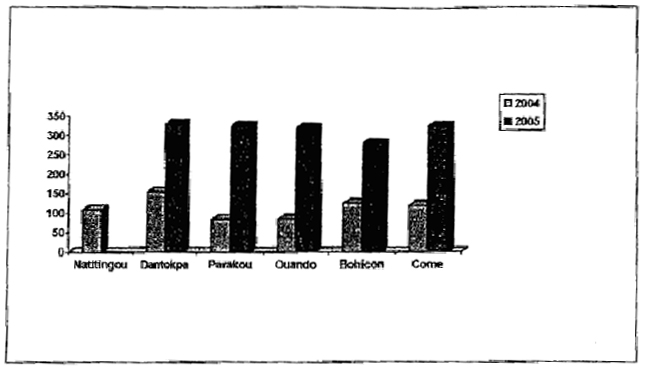 资料来源：国家食品安全局（ONASA），科托努，贝宁。205.  价格明显高于2004年6月，这是因为对该产品的需求量很大，而邻国的大量提取导致总供应量减少。图2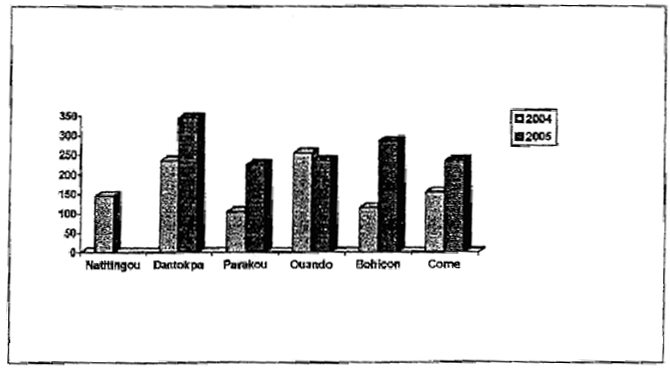 资料来源：国家食品安全局（ONASA），科托努，贝宁。206.  这种产品并未幸免于从国家粮食储备中进行大量提取，几个月以来，它的转让价格相当高，特别是与2004年6月相比更是如此。图3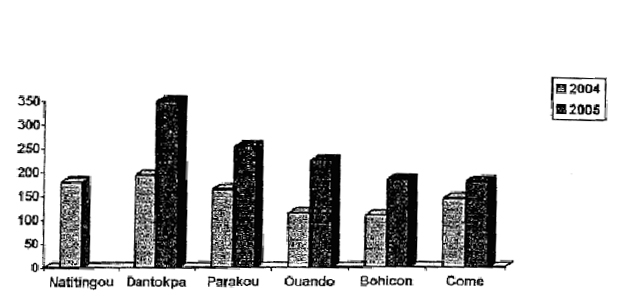 资料来源：国家食品安全局（ONASA），科托努，贝宁。207.  自从萨赫勒发生蝗虫灾害以来，对木薯的衍生产品特别是对木薯面粉的需求量非常高，原材料非常稀缺，市场上木薯面粉的供应量日益减少。这种主要食品的价格因而飞涨。208.  如同下表所显示的那样，贝宁进口的粮食产品越来越多：表12：2005年1月1日至4月30日科托努港总吞吐量单位：吨资料来源：科托努自主港。表13：2005年1月1日至4月30日贝宁进口的食品资料来源：科托努自主港。表14：2005年1月1日至4月30日输往邻国的进口食品（再出口）资料来源：科托努自主港。表15：2004年4月与2005年4月贝宁食品进口情况比较（吨）资料来源：科托努自主港。209.  随着人口的增长，这些进口食品量将趋向增加。为了向发展中的食品工业提供原材料以及出于出口的需要而采取的各个领域必要的多样化，可能将与缺少可耕地发生冲突。210.  实际上，在利用不够先进的农具从事粗放农业的背景下，可耕地的压力始终越来越大，因而增大了获取土地的困难。未来几年内人口快速增长的第一个后果，将是减少人均可耕地的面积。从2000年的大约人均1公顷，到临近2025年时，可耕地面积将要减少一半。除非农村流动性条件发生变化，不然人口的增长在南方地区将会形成更大的压力。随着城市的扩大、基础设施的不断增加而导致的可耕地减少，将产生土质的日渐衰退和砍伐森林等风险；可耕地的面积将会减少更多。211.  如下表所示，棉花仍然是贝宁经济的主要出口产品。表16：2005年1月1日至4月30日贝宁经由科托努自主港出口的农产品单位：吨资料来源：科托努自主港。212.  该表的说明可通过以下数据加以补充：籽棉花平均年产量：350 000吨；籽棉花平均年销售额：1 000亿非洲金融共同体法郎；棉花种植农场的数目：35 000；棉花货币收入受益者人数：300万；对官方出口收入的贡献：75%；对税款收入（海关除外）的贡献：45%；对构成全国国内生产总值（PIB）附加值的贡献：14%；占国家工业组织的份额：60%；棉花产业所产生的就业岗位：3 500个。213.  随着国家在1990年代解除所承担的义务，以及后来发生的棉花产业的自由化，一个内容广泛的改革棉花产业的计划启动了。该计划考虑将国家的一部分责任转让给私营部门。为了落实这些改革，并承担国家转让给他们的那些责任，棉花产业私营部门改组成在该产业每个环节从事经营的专业组织，并设立了相关技术机构，例如棉花行业间协会（AIC），该协会负责管理上述行业的主要职能。214.  棉花行业间协会（AIC）因而是棉花行业各专业组织的组合机构。它是由贝宁生产者同盟联合会（FUPRO/贝宁）和贝宁轧棉专业协会（APEB）建立的。2002年，农业投入物销售者专业集团（GPDIA）加入了棉花行业间协会（AIC）。为了正常运转的需要，该协会设立了三个机构，即代表大会、执行局和常设秘书处。215.  通过签订提供服务合同，棉花行业间协会（AIC）推动实施一定数量的活动，以促进棉花行业的发展。这些活动包括：培训生产者，在生产者中配备干部，开展有关棉花的研究，棉花种子的生产与销售，收集棉花行业的统计资料，检验籽棉花的质量，维修棉田里各垄棉花之间的通道，棉花纤维的分级，加强棉花行业行动者的机构设置与组织能力，等。216.  棉花行业间协会（AIC）鼓励本行业各行动者之间协商完成各项专门调查研究，以便更好地了解棉花行业。棉花行业间协会（AIC）的财政资源来自棉花生产者与轧棉者根据每个销售与轧棉季节的具体情况按每公斤籽棉10和20非洲金融共同体法郎不等的比例通过预先提取的形式缴纳的捐税。在实施这些活动的过程中，棉花行业间协会（AIC）得到了国家与发展合作伙伴的资助，特别是世界银行通过支持棉花行业改革计划（PARFC）提供的资助，法国开发署通过支持棉花部门改革计划（PARSC）提供的资助，以及欧洲联盟与俄罗斯合作机构的资助。217.  为了落实这些改革，设立了两种类型的机构：专业机构和技术机构。这些机构的设立是按渐进的方式进行的。218.  1998年，FUPRO网络生产者专区联盟（即目前的生产者社区联盟）建立了农业投入物供应与管理合作社（CAGIA）。其使命是按最低价格组织和管理高质量投入物的供应与销售的招标事宜，以便生产者团体从中受惠。219.  然后，于1999年成立了棉花行业间协会（AIC）；收债与付款安全工会联合会（CSPR）最终于2000年成立，同时，2000年6月23日颁布的第2000-294号政令取消了全国农业促进公司（SONAPRA）行使的籽棉垄断经销权。收债与付款安全工会联合会（CSPR）的使命是，控制销售与轧棉季节行市的物质流动和资金流动。它保障轧棉者支付籽棉款的安全，向其工厂供应籽棉的安全，生产者在收到其籽棉付款时偿还投入物信贷的安全。220.  专业机构和技术机构在一个复合型私营行业的发展前景中充分发挥了各自的作用。但是，在专业组织这个层面很早就出现了机能障碍，并在系统正常运转方面制造了很多困难。这样一来，在贝宁，为一个复合型私营行业的发展前景所制定的各项规则不再被该行业各行动者很好地遵守。在一个时期内，国家与各行业间缺乏一个标准协议，这对于改革后产生的各个机构的正常运转是一个不利因素。因此，自2000-2001年销售季节至今，所设立的专业机构的机能障碍，已经构成对实现改革目标的重大障碍。关于生产者组织，最初只有FUPRO，而如今，它已经扩充为5个机构，即：贝宁生产者同盟联合会（FUPRO）、生产者团体协会（AGROP）、全国农业生产者联合会（FENAPRA）、全国生产者团体联合会（FENAGROP）和全国棉花生产者联合会（FENAPROC）。连续的分裂严重影响了最近三个销售季节的正常进行。关于轧棉者组织，所有轧棉公司原来都属于贝宁轧棉者专业协会（APEB）。但是，自2000-2001年销售季节以来，某些轧棉公司已经脱离了该协会，但尚未组建一个正式的专业组织。不过，它们仍然操纵着籽棉的一些平行销售渠道。关于农业投入物销售组织，所有投入物销售机构都集合在农业投入物销售专业集团（GPDIA）内部；但是，由于2002-2003年销售季节投入物招标结果所产生的纠纷，专业组织发生了分裂，不满意的农业投入物销售机构成立了贝宁农业投入物销售协会（ADIAB）。除了上述组织方面的困难之外，还有：由于领导者经营管理不善，加之所负担的债务，某些地区生产者积极性下降，导致这些地区的产量减少；相对轧棉工厂的设备能力（大约60万吨/年）来说，籽棉产量不足（平均年产量35万吨）；棉花纤维的国际行市下跌，缺乏一个支持基金来保障和稳定生产者与轧棉者的收入。221.  自2000-2001年农业季节以来长期存在的机能障碍，对实现改革所规定的各项目标，以及对本行业的整体效益，都造成了严重后果。在这些后果当中，我们可以列举的有：投入信贷的回收率低下，村民团体（GV）负债累累；用于投资关键功能（研究、垄道、普及式培训、纤维分级，等）的收入减少；未经主管部门推荐和监控的棉花原料的进口；不合适的技术方法的开发；物质流动不受控制；生产、轧棉和播种的运作机制受到干扰；收债与付款安全工会联合会（CSPR）难以控制物质流动和资金流动，往往导致对籽棉生产者的延迟付款。222.  面对这些困难，棉花行业间协会（AIC）请求国家进行干预，并在各行动者之间频繁举行协商会。这些不同的协商会最终通过签署一些决定制定了一些暂行措施，以期度过一个暂时平静的棉花农业销售季节。行业间组织与国家进行交涉所获得的可喜结果之一是，2004年12月政府签署了一个标准协议，而且，共和国总统于2005年2月发布一个执行政令，批准了该协议。11.2223.  d）要想保持食品总体自给自足，必须付出更大的努力，提高农业生产和储存技术。在这个方面，第2号政府行动计划（PAG 2）规定了好几项行动。其中包括：在所有地区发展套种；支持促进当地知识与合适技术的传播；支持在当地生产农用器材；更新土壤合格证；通过制定、开发和实施促进木薯、花生、芝麻、蔬菜、土豆、菠萝……生产的行动，实现农业生产多样化；实现渔业产品的增值；发展饲料作物，治理水（井）眼。11.3.  适当住房权利224.  人口的增长迫切需要住房；但满足这一需求的速度难以如愿以偿。为此，无论是住在城市还是住在乡村的贝宁居民，始终面临着诸多住房问题。225.  a），b）城市中的住房问题显得更加尖锐。根据现有统计资料（关于建立贝宁住房投资机制的调查研究），住房和宅基地的年平均需求量可按下表所示予以估算：表17：贝宁主要城市的住房和宅基地的需求量资料来源：DHC/MEHU（为制定贝宁国家住房政策草案而进行的调查研究，2002年9月）。226.  在科托努市、帕拉库市和波多诺伏市，这些需求显得更加急迫。1992年的人口与住房情况普查结果表明，中等住房占现有住房总数的65%。所谓中等住房，是指F3型住房（3间房或2间卧室+1个客厅）或F4型住房（4间房或3间卧室+1个客厅）。227.  满足这些需求所需要的资金将近300亿非洲金融共同体法郎。要想获得这样一套住房，按15年期限、年利率9%的信贷条件，每月净收入必须达到12.5万非洲金融共同体法郎左右。228.  根据促进和监督中小型企业的中心（CPEPE）分别在科托努市和波多诺伏市对一些家庭所作的调查，估计有支付能力的需求者（收入高于10万非洲金融共同体法郎）约为9 000人，其中8 300人为雇用劳动者，700人为独立劳动者。另外，这项调查也显示：具有住房困难的人相对年轻；半数以上的人年龄在40岁以下；大多数受访者希望自己完成其建筑计划；92%的人考虑利用银行信贷来解决；50.4%的受访者希望获取一块地皮，自己完成建筑。229.  由于缺乏允许销售的和达到三通一平标准的宅基地的供应，贝宁人别无选择，只有非正当地占用或从一个“惯常”地产业主那里获取一块地皮。230.  最近几年由国家或国家企业倡议的、为科托努市及其郊区劳动者的消费而建立的主要住宅区有：最大的“新生活”住宅区，住有400户家庭；Houéyiho住宅区，住有150户家庭；属贝宁社会保障局（OBSS）[现为全国社会保险金库（CNSS）]所有的50套住房小区。表18：社会住房用户的职业状况资料来源：DHC/MEHU（为制定贝宁国家住房政策草案而进行的调查研究，2002年9月）。231.  从上表可以看出，国家长期工作人员（APE）的比例很高（私营部门企业主与雇用劳动者占72.28%）。在国家长期工作人员（APE）当中，占比例最高的是A类（占46.1%，B类占15.2%，而低级工作人员（C，D和E类）仅占10.26%）。232.  因此，我们有理由相信，这是不合常理的，应该是经济水平主导社会住房的选择和占用，特别是对于那些在私营部门发展的住户而言，干部与企业主占了很大比例（22.89%，而工人与监工仅占4.82%）。233.  看来很明显，国家建造的社会住房本来就非常少，却在分配这些住房的过程中大大地优惠了官员。另外，经济收入更低的低级工作人员（C，D，E类国家长期工作人员）以及工人与监工占用社会住房的比例却很小，而他们占科托努市及其郊区居民消费的比例为15.6%。234.  为了安抚在贝宁最偏僻封闭地点工作的某些类别的国家长期工作人员，政府启动了一个建造646套住房的建筑计划，并已于1999年动工修建。这些住房的分配情况如下所示：表19：646套住房按省分配的情况资料来源：社会住房建设计划司/住房与城市规划部（MEHU）。235.  这里需要提到的是，已经确定农村发展部门、卫生部门的工作人员和小学教员均可享受这些住房。住房建筑计划司1999年进行的一项调查，有利于估算这些居民准备租用上述住房的平均租金。这些数据在下表内作了说明：表20：按住房类型和省份分列的受益人建议的平均月租金（非洲金融共同体法郎）：资料来源：社会住房设计建筑司/住房与城市规划部（MEHU）。236.  农村地区住房需求如今非常急迫。事实上，每个贝宁人都是“自己对付”着找一处比较舒适的住房，这一点表明在住房方面缺乏一个真正有效的、能够确保每个阶层的人拥有一套舒适住房的政策，或者与这个政策不适应。实际上，支持住房政策的机构并未开展促进住房的行动。大部分现有住房都超出低收入家庭的购买力。237.  由于所遇到的财政问题，推广当地建材的计划被推迟实施。于是，作为获得住房惟一途径的自建住房方式，没有得到国家的任何补助。在这种情况下，为了弥补住房缺口，居民只有利用手头有限的经费，自己承担其住房的建筑费用。这种动力的主要原因有：没有能力或拒绝获取在城市修建的住房，原因如下：缺乏财政手段；缺乏足够的住房来供应大多数家庭；希望拥有自己的住房，摆脱往往过于强制性的租金负担。希望拥有一份房产，以便传给子女。希望成为房主后，向家庭、亲属和社会显示自己较高的社会地位。238.  在农村地区修建的住房必须进行改造，以便向用户提供一个有利于其体力、智力和精神全面发展的健康环境。必须考虑建立安全可靠的清洁卫生系统。同时，必须解决饮用水和电力供应问题，以便向农村居民提供起码的便利和舒适。239.  c）总体说来，78%的家庭没有电力供应。在农村地区，用电家庭微乎其微，仅占6%，而城市为5%。国家电网的能力仍然非常弱，难以满足全国的需要。已经启动一些项目，以加强贝宁电能的生产能力。在这些项目中，主要有：17个农村电站的电气化项目；国家西北部农村乡镇的电网相互连接项目；位于帕拉库市的SBEE柴油热电厂扩充项目；位于科托努市和波多诺伏市的HTA电网加强项目：地下通道；科托努、波多诺伏和阿波美-卡拉维电网的加强与扩充项目。240.  另外，还有一些本国或跨国水坝建筑项目（与多哥或尼日利亚和加纳……合作的联合项目），但是，每千瓦-小时的电费始终在上涨，使得大多数家庭无法用电。241.  d）关于用水问题，总体说来，44%的家庭可以在住房内或住房外使用自来水，或到供水站取水。城市里的这个比例要比农村高两倍（68%比30%）。在农村地区，16%的家庭使用钻井水，而在城市里只有5%的家庭使用钻井水。受保护水井也是一种水源，使用这种井水的城市和农村家庭各占6%。另外，人们发现，使用未加保护的水井里的水的情况仍然普遍（21%），这个比例在贝宁第一次（1996年）与第二次（2001年）人口与健康状况调查期间没有变化；再者，必须指出的是，12%的家庭继续使用河水、水塘或多涝洼地的水，一般认为，这些水源是不卫生的。大部分引水工程项目首先涉及城市。不过，最近几年来，已经投入了大量的财力，以便在农村地区，特别是在几内亚虫疫区增加钻井。这些努力肯定取得了成效；但在农村地区仍然有一些家庭没有饮用水（48%）。其他一些钻井项目已经改善了用水形势，与水泵分布相关的问题已经找到了永久性解决办法。另外，人们发现，63%的贝宁人家庭取水时间少于15分钟。242.  最近几年所实行的改革结果，应能有助于改变这一方面的不卫生习俗。12. 《公约》第12条：身心健康的权利12.1243.  尽管在保护人民身心健康方面贝宁已经取得了很大成绩，但贝宁的健康形势仍然不稳定，其特点是存在疟疾等地方流行病、营养不良、卫生问题、获得饮用水不足，以及与艾滋病毒/艾滋病有关的危险。12.2244.  a）2025年贝宁国家长期远景研究中所包含的贝宁的展望，将重点放在社会福利上，而社会福利建立在以下要素的基础上：高质量的医疗卫生服务；人人都有饮用水、电和清洁卫生的住房；清洁卫生的生活环境。245.  随着政府各项行动计划（PAG）的实施，这一展望已经逐步具体化。例如，旨在改善居民社会-保健条件的各项行动，在正在执行的第2号政府行动计划（PAG 2）中占据着优先位置，其中总共59项行动分配给了卫生部，主要集中在有关加强消除贫困斗争的第6方面。由于已经将消除贫困斗争作为贝宁可持续发展的目标，卫生部的使命从此有所变化。今后，其使命将是：“在包含穷困和贫穷居民的体制基础上，改善家庭的社会-保健条件”。为使卫生部能够恰当地完成它的使命，特制定了国家卫生部门发展政策与战略文件。在这个强有力文件的指导下，强化了一些正在实施的改革，而另外一些需要迫切进行的改革项目，正在通过以下两个杠杆，逐步落实：支持系统；医疗卫生活动。246.  b）卫生部门已经完成了一些非常重要的项目：6个省级卫生厅（DDSP）办公大楼已经修建，并于2001年竣工；建立了一个生殖器官肿瘤检测和治疗系统。剩下的工作是要在各个省级医疗中心（CHD）建立和装备老年医学门诊；已经采购了自动卡紧注射器；已有100名医务人员接受了扩大免疫方案（PEV）目标疾病流行病监控培训。在各类医疗培训中，均进行了定期监控（每月一次，每季度一次）。同时，在所有医疗培训中，一共组织了5次监护（半年一次）；修建了8个地区医院，其中6个医院得到了全副装备；修建并装备了75个区级卫生中心和16个市镇卫生中心；祖省省级医疗中心（CHD）的扩建，以及中国医疗队住房的修建均已完成；莫诺省省级医疗中心（CHD）正在通过修建予以翻新；国立大学医疗中心（CNHU）的修复与装备正在进行中；国立大学医疗中心（CNHU）心脏科办公楼的修建工程已经完工；计划修建的24个促进健康互助行动中心的23个已经完工并经过验收，竣工验收合格率为99%；国家卫生化验室已经翻新，以便提高收检化验能力。之所以选择翻新而不是重建，是因为施工费用可节省70%；妇幼保健医院——即前拉古讷妇产医院——大楼（底层+2层）的修建工程已经竣工，并经过验收；医学院（FSS）、雅克格特精神疾病中心以及位于奥迈尔的医院住院部的设立正在进行中；建立了贝宁医疗急救中心（Samu-贝宁）。247.  经历独特的贝宁医疗急救中心（Samu-贝宁）是在1995年12月成立的，当时正值法语国家元首会议召开之际，加拿大合作机构提供了2辆配备有医疗设备的救护车，一些无线电通信设备，并负责对一组医生、护士和救护车司机进行短期培训，以便对这次重要的会晤提供医疗服务，参加这次会议的有5万多人，以及几百名高级要人。这一经验说明，在贝宁，利用适当的设备与合理的组织，可以有效地在医院外进行紧急救护。由此产生了建立医疗急救中心（Samu）的想法，该中心遂根据1999年4月8日签署的组建法令得以成立。贝宁医疗急救中心（Samu-贝宁）于1999年11月15日正式开始运行。医院走出院墙，为居民提供上门急救服务。在公共道路上，在工作场所，在体育馆，在市场里，或者在另外一个医疗机构，一旦突然发生需要进行紧急救护的健康问题，只需拨打或请人拨打贝宁医疗急救中心（Samu-贝宁）的急救电话号码就可以了。这个电话号码每天24小时有人值守，随时接听，并做出最适合每种紧急情况的答复。该中心也为国内和国际重要会晤与活动提供紧急救护，2000年为8次，2002年12次，2003年35次，2004年38次。248.  贝宁医疗急救中心（Samu-贝宁）通过设在每个旧省的6个流动急救与复苏中心（Smur或省级分队），覆盖了整个国土范围。自启动之日起，它拥有一个药品器材库，以便负责其他分队的供应。从对其服务的需求量来看，在落实卫生部门各项改革方面，如今的贝宁医疗急救中心（Samu-贝宁）被视为是一个非常成功的试验。为了使它更多地满足群众的要求，已经制定了一些措施，其中包括：更新其医疗-技术设备；扩大其车队；修建一个全国协调中心；为医疗卫生系统的人员进行医学方面的成人培训甚至发给文凭的培训；所以，必须考虑建立一个从属于贝宁医疗急救中心的紧急救护培训中心；由内政部分配一个医疗急救中心无线电-通信系统频率；分配一个简短的免费电话号码，如同消防队和国家警察所用的那种电话号码，以便居民可以简便地享用医疗急救中心的服务。12.3249.  2004年，国家全部支出的10.73%用于卫生部门。根据2005年的预计，用于卫生的这个百分比将达到国民生产总值的10.61%。1998年这个比例为16.11%，1999年为18.26%。此后，这个比例逐年减小（2000年为14.49%，2001年为14.23%，2002年为13.59%）。250.  卫生部门是预算改革的首批参加者之一，根据这一改革，一方面，必须根据公平合理和客观公正的标准，越来越好地进行资源的拨给；另一方面，必须关注资源的合理使用。为此，必须对国家卫生保健政策的实施情况时刻进行评估，以及物质上和财政上的跟踪检查。12.4251.  a）婴儿死亡率（TMI）下降了25点，从114‰下降到89‰。婴–幼儿死亡率（TMM5）由203‰下降到160‰（参见下表）。表21：1996年至2001年5岁以下儿童死亡率资料来源：贝宁第二次人口与健康状况调查（EDSB 2）。252.  下表显示2002年贝宁儿童死亡率各项指数。表22：2002年贝宁儿童死亡率各项指数（‰）资料来源：全国经济分析与统计研究所（INSAE），贝宁第三次居民和居住情况大普查（RGPH 3）结果综合。253.  至于诊所或医务室，只是在科托努，才有将近三分之一的妇女（34%）在方圆5公里之内拥有一个医务室。在其他城市和农村地区，拥有诊所或医务室的妇女的比例分别为59%和48%。254.  关于药房，必须指出的是，五分之二的妇女生活在这类机构的附近（42%）。但是，主要是80%的城市妇女才在方圆5公里之内拥有一个药房。255.  反之，24%的农村妇女必须奔走15至29公里，而27%的农村妇女必须奔走30公里或更远的距离，才能到达一个最近的药房。按照不同的省份，半数以上的前大西洋省妇女（71%）和前韦梅省妇女（57%）生活在药房附近。必须指出的是，59%的前阿塔科拉省妇女、55%的前博尔古省妇女和41%的前祖省的妇女，只需行走不足15公里的距离，就可到达一个药房。这些省份曾是贝宁范围最广阔的省份。256.  今后，卫生系统的发展将特别把重点放在人员的管理上。将继续采取多种形式进行招聘（国家长期工作人员，国家合同制工作人员及其他形式），以便迅速弥补卫生人员的缺乏。这里所指的是，按每年招聘110个护士的速度来招聘卫生工作人员，到2025年护士的总人数将达到4 950名，即比1997年编制人数多3倍，假定能够维持目前的出生率趋势的话。在出生率得到控制的情况下，每年新增护士的人数将为89名，到2025年编制总人数将为4 412人。关于主治医生，到2025年，按高额假设，编制人数将达到1 883人；按低额假设，则为1 634人。在第一种情况下，每年必须平均培训41名医生；而在第二种情况下，每年则必须平均培训33名医生。257.  提高医疗卫生人员的积极性，特别是提高在职业生涯、培训//转岗进修、进入负责岗位以及其他形式的全面发展方面的积极性，是卫生部的一个工作重点。在一些封闭及/或贫困地区，已经制定了一些鼓励性的吸引条件，以便稍稍扭转人员分布方面的不平衡现象，这种不平衡给上述地区医疗中心和当地居民造成损失。另外，还通过利用发展合作伙伴以及在国外的贝宁人的帮助，建立一些医疗队；这不仅有利于很快解决合格人员短缺的问题，而且特别有利于保证专业科室随时可以接诊。258.  最近几年期间，建立了一些新的医疗卫生人员培训机构。主要有：国家医学分析化验室技术员学校（1997年）；帕拉库大学医学院（2001年）；国家卫生保健技术员学校（2001年）。259.  g）为了保证对母亲的医疗、产前和产后医疗服务，在每次产前门诊时，由男女社会福利员在产妇所就诊的各个医疗中心，组织对她们进行宣传教育，提请她们关注必须接受的医疗服务，以确保她们及其子女的健康。260.  在最近5年期间生育的妇女中，将近十分之九（即87%）的妇女均找医疗卫生人员作了体格检查：找医生检查的占6%；找护士和助产士检查的占75%；找女护理人员检查的占6%。在怀孕期间，71%的孕妇接种了1剂破伤风疫苗（VAT），50%的孕妇接种了2剂。261.  –关于生产方面，十分之七以上（即73%）的产妇是在医疗卫生人员帮助下生产的，具体比例如下：5%的产妇是由一个医生帮助接生的；61%的产妇是由一个护士或助产士帮助接生的；7%的产妇是由一个女护理人员帮助接生的。262.  然而，23%的产妇是在家里生产的；10%的产妇是在无任何帮助下生产的；而9%的产妇只是在家长和朋友帮助下生产的。263.  在科托努市，几乎在百分之百的情况下（98%）是有人助产的。人们注意到，在一些省份，助产的情况不尽相同：在博尔古省和阿塔科拉省，助产比例分别为54%和47%。而在大西洋省、韦梅省和祖省，助产比例最高，分别为90%、93%和80%。相对于产前门诊来看，前来接受产后门诊的比例比较低。例如，2002年，大约35%应该就诊的妇女在医疗部门接受了诊治，而2000年为43%，2001年为42%。1997年到2000年，该就诊比例曾经保持了稳定上升的势头；到2001年略有下降；而到了2002年则大幅度下降。2002年，全国这一比例为34.5%。264.  产妇死亡率在下降。2001年，就10万例活产而言，产妇死亡率估计为495；2002年为490。相对于十万分之917的非洲平均比率来说，这一下降幅度是相当可观的。265.  为妇产科配备了产床、避孕药品和其他器材（皮下埋植避孕针剂）。安装了通信系统天线网络，制定并实施了IEC/CCR/SR战略，每年都对培训情况进行监督。根据临产期和风险情况，开展产前门诊的工作已经充满活力。已经就产科和产前急诊（SONU）的需求量进行了一次调查研究。建立了综合收治儿童疾病（PCIME）、产科和产前急诊（SONU）和监护治疗的诊所。修建了8个地区医院，6个医院已经全副装备。266.  为使妇女能够全面享受其医疗保健权利，贝宁通过了两个重要的法令，以加强其法律武库：2003年3月颁布的关于生殖健康的第2003-04号法令，该法令在第2条中规定：“在生殖健康方面，人人享有平等的权利与尊严。生殖健康权利，是每个人的一项基本权利，在其整个生命过程中，在任何形势下，在任何地点，都将保障享有这项权利。”这项法令废止了1920年颁布的禁止堕胎和避孕信息的法令；2003年3月3日颁布的关于禁止切割妇性生殖器官的第2003-03号法令。这项法令规定，凡是从事这种行为的人，都将受到从罚款到监禁的处罚。于是，该法令第4条规定：“任何人胆敢以任何形式对一个女性的生殖器官进行切割的话，必将被判处6个月到3年的徒刑，以及10万到20万非洲金融共同体法郎的罚款。”如果受害者是一个18岁以下的未成年人，则要加重处罚。在这种情况下，“罪犯将被处以3-5年的监禁和多达300万非洲金融共同体法郎的罚款”（第5条）。267.  h）在这里，居住环境也能决定享受一个具有专业资质人员照料的婴儿的比例。到达提供母婴保健服务（SMI）的医疗机构的距离决定着接种各类PEV疫苗的以及未曾接种任何疫苗的1至4岁儿童的比例。在接种疫苗方面，已经接种各类PEV疫苗的50%的儿童居住在距离提供母婴保健服务（SMI）的医疗机构不足5公里的地方，而未曾接种任何疫苗的儿童以及居住在提供母婴保健服务（SMI）的医疗机构附近的儿童，占31%。反之，22%未曾接种任何疫苗的儿童居住在距离提供母婴保健服务（SMI）的医疗机构30公里或更远的地方。268.  在整个城市地区，能够就地接种全部疫苗的儿童比例占38.8%，而农村地区为21.1%。这个比例在科托努市为33%，而在其他城市为40%。269.  关于维生素A，63%已经接种的儿童居住在距离最近医疗培训机构不足5公里的地方，而未曾接种以及居住在最近医疗培训机构附近的儿童占43%；反之，未曾接种且居住在距离最近医疗培训机构30公里处的儿童占17%。在全部城市地区，能够就地接种维生素A的儿童比例为41%，而在农村地区为19.08%。这个比例在科托努市为30%，而在其他城市为49%。270.  这里仍然如此，距离医疗机构的远近，似乎对儿童接种疫苗的水平有直接影响。12.5271.  e）有5种疾病是婴儿死亡率和婴幼儿死亡率高的起因：疟疾、急性呼吸道感染（IRA）、痢疾、麻疹和营养不良。此外，还有沙眼、结膜炎以及麦地那龙线虫病，它们危及0到10岁的儿童。根据这一调查，建立了综合收治儿童疾病（PCIME）系统，这是一个有效的战略措施，它将用于改善治疗儿童主要疾病的一切活动与手段，以集中的方式，综合到一个紧密结合的整体中。同时，它鼓励改善基层医疗机构的收治工作，做出解决儿童健康问题的指示，同时毫不忽略对医疗卫生人员的培训，使他们有效地执行上述指示。在进行这些培训期间，教授正确检测和诊治儿童疾病的方法。下述两个研讨会批准了恢复所开展的活动以及社区综合收治儿童疾病（PCIME）的方针：1999年3月22日至24日，在博希孔举办的关于贝宁采纳综合收治儿童疾病（PICME）的方针的国家研讨会；2002年6月24日至26日，在阿波美举办的关于社区综合收治儿童疾病的恢复和方针的（PICME-C）讨论会。272.  为了加强营养方面的研究-行动，投入了一些人力、物力和财力。比如，在每次活动中，向预想中的     14 659名6到11个月儿童中的139 575名儿童平均发放了10万国际单位维生素A胶囊，并向预想中的       1 076 470名11到59个月儿童中的953 063名儿童（平均覆盖率：85%到94%）平均发放了20万国际单位维生素A胶囊。组建了10个医疗保健区关于Pma/营养的指导机构，并推广排他性哺乳。执行费用率之所以很低，是由于疫苗接种计划（PEV）已经负担了很大一部分活动费用，因为维生素A胶囊是在全国防疫日期间发放的。273.  f）国家采取了很多措施，以便改善环境卫生以及工作场所卫生的状况。这些措施包括：在市场上推广使用食品保护设备：6个地区行动小组在市场和类似机构定期组织宣传教育和提请关注活动；对男女售货员进行培训，提请他们注意维护：在环境事务部和内务部的协助下，每年都要对男女售货员进行培训，提请他们注意维护公共场所的清洁和卫生；加强医疗中心对生物医学垃圾的管理能力：在公立、私立和教会医疗中心一共修建了106个垃圾焚化炉。33名医疗卫生工作人员接受了有关生物医学垃圾管理的培训。一些示范医疗中心还配备了注射针头自动销毁设备和收集器械。自2002年以来（2002年11月15日颁布了第2002-484号政令），贝宁共和国已经组织实现了对生物医学垃圾的合理化管理。该政令第32条规定：“任何产生和拥有影响人类健康和环境的生物医学垃圾的自然人或法人，必须确保立即正确地清除这些垃圾”；每年培训30名卫生工作人员、15名卫生技术员和200名卫生稽查队员。在第2号政府行动计划（PAG 2）期间要培训的245名人员中，已经培训了233名，占95%，其中包括91名卫生工作人员、42名卫生技术员和100名卫生稽查队员；普及了公共卫生法：在翻译成Fon、mina、Yorouba、batonou、dendi和ditamari文字后，公共卫生法已经予以普及；加强了卫生警察的装备：已经翻新了波多诺伏和帕拉库卫生警察局。已将38辆摩托车和389个宿营背包配发给警察。加强了卫生与清洁方面社区中继机构的能力，以便更好地领导信息、教育和宣传活动（IEC）：社区中继机构已经接受了信息、教育和宣传（IEC）方面的技术培训，以开展卫生与清洁活动。274.  另外，2002年，对一些住房、拘留所和某些公共与私立机构开展了消毒和灭鼠活动。实施并使用了一种称为“人人参与改变卫生状况”（PHAST）的方法，以便诊治感染霍乱的街区病人。12.6275.  a）艾滋病毒/艾滋病如今被认为是死亡率最高的流行病。它的出现使得防治正在不断复发的肺结核的结果变得更加不确定。这两个祸患给居民带来了经济的、社会的和卫生方面的痛苦。如果目前的艾滋病毒/艾滋病患病率（4.1%）能够维持，那么，展望2006年，贝宁将大约会有30万例艾滋病人。除艾滋病和肺结核之外，疟疾的死亡率异常地高。毫无疑问，它是限制低收入国家发展的障碍之一。深知这一形势的非洲联盟各个国家元首与政府首脑，通过发表几个宣言，包括《阿比让宣言》（2000年4月），表明了自己的立场。《阿比让宣言》将疟疾、艾滋病和肺结核列为重点防治的疾病，必须对之展开坚定果断的斗争。276.  必须达到的特定目标是，改善医疗和防治疾病的质量。2001年底，贝宁通过了第一个防治艾滋病的《战略框架文件》，在该文件中，跨部门性成为一种战略选择。为了使各个部都能加入这场斗争，特建立了一些防治艾滋病协调单位（UFLS），以替代原来的中心。防治艾滋病协调单位（UFLS）的使命是，宣传教育并提请有关人员及其家庭以及这些机构的用户关注这一斗争；支持收治受感染的人。在这个背景下，这些单位采取了一些协助落实其行动计划的一些行动。277.  在各个部、专区和某些编制人数较多的机构，一共建立了33个部门单位，每个单位由9或11名成员组成。国家防治艾滋病委员会（CNLS）估计，在各个部，共有3万人直接接受了关注艾滋病毒/艾滋病宣传教育。某些防治艾滋病协调单位（UFLS）还组织了自愿、免费、匿名检测活动。由于这些防治艾滋病协调单位（UFLS）的努力，在各个部，一共进行了671例检测。278.  根据所呈报的行动计划，多部门的防治艾滋病项目（PPLS）直接将预算拨给这些单位，以方便其实施行动计划。某些防治艾滋病协调单位（UFLS）不仅仅依靠多部门防治艾滋病项目（PPLS）的拨款，一些单位还接受国家预算的补充资助，另一些单位比如国防部防治艾滋病协调单位还接受发展合作伙伴的资助。交通部防治艾滋病协调单位（UFLS）每年接受141.6万非洲金融共同体法郎的预算支持；而初级及中等教育部防治艾滋病协调单位（UFLS）每年则接受1.2亿非洲金融共同体法郎的预算支持。原则上自2006年起，国家预算支持防治艾滋病的拨款不得再作为某些部的特权。作为防治艾滋病协调单位（UFLS）的主要出资者，多部门防治艾滋病项目（PPLS）将于2006年9月停止拨款；为使防治艾滋病协调单位（UFLS）继续开展它们所承担的活动，国家防治艾滋病委员会（CNLS）已经要求各个部在2006年预算内，列入一个金额至少为500万非洲金融共同体法郎的科目，作为防治艾滋病毒/艾滋病的专款。必须指出的是，防治艾滋病协调单位（UFLS）遇到了一个关键问题：这就是其成员的调动问题。实际上，这些人员均已经过培训，以便出色地完成所计划的活动；但是，一旦某些部更换部长时，新部长则着手调动防治艾滋病协调单位（UFLS）的成员，以至这些单位难以正常运转。279.  为了防治艾滋病这一流行病，还采取了许多其他措施：开展了一次全国性艾滋病血清检测的流行病学调查研究。在监测网站上对性传播感染进行流行病学监控。全国防治艾滋病计划（PNLS）的各个权力下放部门均已装备齐全，可以正常工作；针对各省的性工作者，组织了改变行为的宣传（CCC）活动；已经获得抗逆转录药品，可以治疗预计6 000人中的1 700名感染艾滋病毒/艾滋病的病人，治疗比例为28%；可以定期向卫生培训班供应艾滋病毒检测所需的消耗品和试剂。已经获得一台血液自动监测仪，可以加强诊断与分析能力。全国防治艾滋病计划（PNLS）还获得了5个Elsa系统；已经采购了药品，各项检查均已进行，病人所需的治疗也已得到保证；已经建立了咨询中心，为年轻人和未婚夫妇提供各种建议；在各省计划修建5个收治患艾滋病毒/艾滋病病人的综合中心（Cipec），其中4个中心已经竣工并通过验收；非政府组织、卫生稽查队和社区中继机构已经获得了女性避孕用具。这些行动者还得到了财政与技术支持，以便在防治IST/VIH/SIDA方面开展信息、教育和宣传活动（IEC），并进行社区收治。280.  b）关于肺结核的防治，已经付出了坚定有力的努力，以便进行预防和治疗。因此：治疗肺结核的药物，×射线透视所需的医学消耗品和试剂均已到位；肺结核病人享受固定的食品；分支杆菌参考化验室扩建工程已经完工；有关医生、护士和化验室技术员均已接受关于肺结核防治的培训；国家防治肺结核计划（PNT）的大楼与附属设施均已修建；对国家防治肺结核和盘尾丝虫病计划进行了检查。281.  c）疟疾在防治疟疾方面，已经开展了以下活动：对居民点进行清洁消毒；在居民住处，通过国家防治疟疾计划（PNLP）开展预防疟疾活动，例如“无幼虫巢穴的房屋”。推广使用浸有药物的蚊帐。每年购置浸渍材料和蚊帐；获得治疗疟疾制品和诊治药箱。为56个化验室提供化验室器材和试剂。卫生培训班获得了治疗疟疾制品，并予以分配。加强了疟疾学研究，并将研究结果予以推广普及。进行了一项有关疟疾学的调查研究。修建省级机构大楼的工程已经启动。支持卫生稽查队和非政府组织为进行信息、教育和宣传活动（IEC）而开展的各项行动。卫生稽查队和非政府组织均已接受了关于防治疟疾的培训，并在进行信息、教育和宣传活动（IEC）方面得到支持。282.  d）加强防治非传播疾病（失明、口腔疾病、精神病）的计划。283.  获得了一些医疗-技术器械，并提交卫生培训班使用。83名医疗卫生人员、教员和社区中继机构人员已经接受了预防口腔疾病的培训。并组织进行了使用先进方法的检测与治疗。还制定了收治议定书。284.  e）关于其他一些疾病（几内亚虫、布鲁里溃疡……），同样也制定了一些重要的防治措施，以确保对公民的保护。例如，利用伊维茵素来治疗居民所患的非洲人类锥虫病已经得到保障。医疗卫生人员、社区机构人员和郎中接受了关于治疗几内亚虫病的培训。水塘均已定期经过处理。PEVG也定期组织监控。布鲁里溃疡病的检测与治疗中心已经修建，并已开始工作。镰状细胞性贫血综合诊治中心已经完工。各项工作开支正在解决过程中。12.7285.  a）就自我医疗和非法药品市场的危险性开展了信息、教育和宣传活动（IEC）。散发了广告材料，每年对公共和私立药房进行检查。对科托努、博希孔和阿波美的市场，甚至对摆放在这些城市大街路边的货架，都要定期进行检查。对在这些检查过程中被扣押的药品立即予以销毁。所获得的资金只能支付部分活动的经费。中央与省级机构在主要药品方面获得支持，其中包括药剂与诊断局（DPED）、主要药品采购站（CAME）、地区药品库。主要药品生产和包装厂已经建立并装备完毕。对一些房间进行了装修，用于建立微生物科，每年都采购化验室设备和试剂。拨给的经费相对于需要来说是微不足道的（0.1%）。286.  b）传统医学的推广具有一种迫切的必要性，由于它对改善人民健康状况所做的贡献，以及居民的传统习惯，这个必要性已经无须证明。287.  为了推广传统医学，已经采取了以下各项措施：制定并实施了关于传统疗法医生的法律框架：2001年2月15日颁布的关于贝宁共和国从事传统医学的条件和职业道德的第2001号政令，规定了传统疗法医生活动的合法范围。另外，在国家系统内也通过了有关传统医学的各项政策与战略；在各个省都修建了传统医学治疗机构；加强了传统疗法的能力：传统疗法医生均就简单和严重疟疾的诊断与治疗进行过培训。150名经过培训的传统疗法医生均已通过鉴定。在一些重要的纪念日里都举行了庆祝。并为传统疗法医生配发了68辆自行车；在行政区域内继续建立50个植物园：在各个市镇已经建立了50个植物园。设立了7个水（井）眼。在各个景点修建了场站；建立了一个药用植物数据库。12.8288.  联合国人口基金（人口基金）向政府提供了资助，以支持它在改善人民生活条件，特别是在改善儿童与妇女健康、青少年健康以及人类健康方面所作的努力。这里是指在大多数卫生培训班里，确保随时可提供计划生育服务；改善提供服务的能力；保持最低限度的医疗设备和避孕药品随时可供使用；加强对非政府组织的支持。289.  尽管付出了极大的努力，所取得的进步仍然难以满足人们的期望。医疗卫生覆盖面虽然达到了82%的比率，但仍然有许多事情要办。第2号政府行动计划（PAG 2）里给卫生部（MSP）规定的许多宏伟任务，至今只完成25%，许多项目依然缺乏资金。尽管卫生支出在全部公共支出中所占的比例有明显提高，但所拨给的财政资源仍然不足。这种局面导致经常出现严重的资金短缺问题，以致对大多数发展中国家有效地落实改善健康的政策构成很大的障碍。例如，许多非洲国家难以兑现在《阿比让宣言》范围内所作的承诺，即将国家预算的15%拨给卫生部门。手段经常短缺，难以体现政治意愿。这使人民怀疑政府是否有能力提供合适的方案以解决他们最关注的健康问题。因此，如今的形势很明显，如果发展中国家不能获得日益增加的外部资助，它们就不可能找到足够的财政资源来实现改善其人民健康的目标。正如2003年6月的8国首脑会议所承认的那样，补充财政资源应该来自各种源头，国内的或外国的，公共的或私人的。鉴于健康作为贫困的关键尺度，必须越来越受到重视，因此，加强双边和多边伙伴关系，是政府的一项急迫的工作，目的是根据贝宁卫生部门的资金需要，提高目前的经费水平。13. 《公约》第13条：受教育的权利290.  有关《公约》第13条的详细情况不包括在本报告中。初次报告中已经论述了这些内容。13.1291.  a）自2001年以来（参见2001年5月7日颁布的第2001-170号关于政府组成的政令），贝宁教育系统由以下三个部负责领导：初级与中等教育部（MEPS）；技术教育与职业培训部（METFP）；高等教育与科学研究部（MESRS）。292.  根据1990年12月11日颁布的《宪法》的规定，贝宁政府确保逐步推行免费初级教育。民间社会不断地动员起来，促进推广女孩的教育。于是，博尔古省和阿里博利省的传统酋长与国王在2002年8月16日于帕拉库举行了一次小型首脑会议。大约400人出席了会议；会议研讨了有关女孩上学及维持她们在校就学问题、产妇与婴儿死亡率等主题。在联合国人口基金（人口基金）的资助下，由贝宁传统首领与国王全国理事会（CNRB）组织的这次小型首脑会议，是当年的第一次会议，来自博尔古省和阿里博利省以及贝宁其他省份传统地区酋长管辖区与王国的传统酋长与国王均参加了会议。这些小型首脑会议的结果对第六次国王年度首脑会议提出了建议，年度首脑会议负责处理每个传统地区居民特定的问题。2000年一共举行了四次小型首脑会议。293.  b）如同初次报告所明确指出的那样，中等职业和技术教育仍不属于享受免除学费措施的范围。但是，一些“女孩之家”允许村里的女孩寄宿在那里，并以较少的费用确保她们受教育。根据1998年9月25日颁布的第0057号决定，普通公立中学学费分摊比率的最高金额规定如下：贝宁学生：阿塔科拉省：	6 000非洲金融共同体法郎大西洋省：		10 000非洲金融共同体法郎博尔古省：		7 000非洲金融共同体法郎莫诺省：		8 000非洲金融共同体法郎韦梅省：		9 000非洲金融共同体法郎祖省：			8 200非洲金融共同体法郎外国学生初级中学：		75 000非洲金融共同体法郎高级中学：		100 000非洲金融共同体法郎294.  教员的子女均免除缴纳学费分摊额；行政管理人员和国家教育部门工作人员的子女免除上述规定金额的50%。295.  1998-2002年间公立和私立中学注册学生的变化情况如下表所示：表24：1998-2002年间公立中学按性别开列的注册学生总数的变化情况资料来源：中等教育司/初级与中等教育部，波多诺伏市，贝宁。表25：1998-2002年间私立中学按性别开列的注册学生总数的变化情况资料来源：中等教育司/初级与中等教育部，波多诺伏市，贝宁。表26：CEPE和BEPC考试合格率变化情况资料来源：中等教育司/初级与中等教育部，波多诺伏市，贝宁。表27：公立初中技术与职业教育合格率变化情况资料来源：技术教育司/技术教育与职业培训部，科托努，贝宁。表28；公立高中技术与职业教育成功率变化情况资料来源：技术教育司/技术教育与职业培训部，科托努，贝宁。表29：私立初中和高中技术与职业教育成功率变化情况资料来源：技术教育司/技术教育与职业培训部，科托努，贝宁。表30：业士学位考试（中学毕业会考）合格率变化情况资料来源：业士学位与高级技师证书（DOB/BT5）局，科托努，贝宁。296.  2002年，中等教育业士学位考试进行了一次整改（根据2002年3月4日颁布的第2002-97号政令）。297.  c）高等教育不是免费的。在2004-2005学年入学时，国立大学的注册费用由6 200非洲金融共同体法郎提高到15 000非洲金融共同体法郎。这次费用提高是与进行必不可少的必要调整相一致的，目的是更好地保障和改善这些大学所提供的服务。298.  2005年8月18日颁布的关于大学助学金和补助金分配事宜的第2005-512号政令规定，今后，享受这些大学助学金和补助金的平均人数如下所示：享受补助金的平均人数，由原来的二十分之十一调为二十分之十一点五；享受学院与大学的助学金平均人数，分别由原来的二十分之十一点五一和十二，调为二十分之十二和二十分之十三。299.  在2001-2002学年入学时，贝宁建立了第二所大学，即帕拉库大学（UP）。原来的贝宁国立大学（UNB）改名为阿波美-卡拉维大学（UAC）。以下表格显示这些大学学生人数的变化情况。表31：2001/2002学年至2003/2004学年阿波美–卡拉维大学（UAC）学生人数的变化情况* ND：无可用数据。资料来源：阿波美–卡拉维大学（UAC）/高等教育司/高等教育与科学研究部，科托努，贝宁。300.  2001-2002学年至2002-2003学年大学生人数的变化情况表明，学生人数增加了14.56%；而2002-2003学年至2003-2004学年只增加了4.07%。这个较低的上升率归因于第二所国立大学的建立，以及私立高等教育机构数目的增加。301.  2003-2004学年期间，在阿波美-卡拉维大学（UAC）31 189名大学生当中，有767名外国人，本国人为30 422名。外国学生占学生总数的比例为2.52%。302.  在法律与政治科学系就读的外国学生人数最多，达262名；其次是卫生科学系，有135名外国学生。表32：2001/2002学年到2003/2004学年帕拉库大学学生的分布情况资料来源：帕拉库大学/高等教育司/高等教育与科学研究部，科托努，贝宁。注意：国立经济学院（ENI）的学生人数未统计在内。303.  在2003-2004学年期间，共有26名外国大学生在该校学习（约占学生总数的1%），本国学生有2 875名。而在2002-2003学年，学生总数为2 050名，外国学生仅有8名。由此可见，外国学生的人数在增加。304.  另外，自2002年以来（2002年2月14日颁布了第2002-58号政令），贝宁设立了高级技术员合格证书（BTS）。这项考试的统计工作几年前就已经开始了，但由于负责组织这项考试的机构发生了变化，至今仍未全部完成。13.2305.  a）通过毛入学率（TBS）来审视贝宁的学校教育可以看出，最近二十年来，各级教育系统都取得了进步。从初级教育来看，毛入学率（TBS）已由1980年的大约68%，上升到1992年的71%，1999年的81%，2004年的93%。中等教育也取得了一些进步，毛入学率（TBS）已由1992年的大约12%，上升到1999年的19%（初中为26%，高中为8%），2004年的27%（初中为35%，高中为13%）。女生在各级教育的毛入学率（TBS）均为78%。不论所取得的积极变化多么现实，也不能掩饰需要继续努力的必要性。除了使用毛入学率（TBS）之外，从素质方面对实际的学校教育进行审查，突出显示了学习者进入各种班级和初中/高中的机会。实际上，在进入学校CI班级学习的100名儿童中，只有50名升入CM2班级，最终不到10名达到结业班。在贝宁教育系统中，留级现象非常普遍（参见下表）。表33：1998年至2002年普通教育内部效率变化情况资料来源：技术教育司/技术教育与职业培训部，科托努，贝宁。306.  逐步实施新的教育计划应有利于扭转这些趋势。实际上，新的学习计划将继续瞄准几个目标，其中包括在教育系统内逐步取消任何留级现象。这些已经取得了令人信服的成果。全国获取初级教育毕业证书的成功率（2005年7月考试期）已经达到98.80%。307.  b）贝宁教育部门所遵循的价值观，已经在2003年10月17日颁布的关于贝宁共和国国民教育方针的第2003-17号法令中明确规定。这就是：初级教育的义务性特点；公立初级教育的逐步免费；在各级教育系统开展对队伍和质量的经常性研究；对技术教育和高等教育的培训实行多样化和专业化，并使之与经济需求相一致；促进科学研究，以便改善高等教育的质量；促进私立教育。308.  通过贝宁教育系统所遵循的价值观来看，人们发现，学校是贝宁发展的基石。这一点体现在教育部门所调用的资源上。早在2002年（2002年8月9日颁布的第2002-362号政令），已经建立了全国全民教育论坛。全国全民教育论坛的任务是：鼓励政府、民间社会和各个发展合作伙伴通过加入《达喀尔行动纲领》，做出实际的政治和社会承诺；组织全国全民教育日活动；支持提出“全民教育”全国行动计划；协调批准“全民教育”全国行动计划（已获批准和通过）国家小组的筹备与组织工作；计划、筹备和举办出资者圆桌会议以及经济运作人全国论坛，以便调动实施行动计划所必需的资金。309.  关于教育十年政策，它是围绕以下重点而展开的：加强系统的示范与引导作用，该系统建立在发展招生制度和规划的制定、管理和经常性评估能力的基础上；加强教育质量，教育质量在很大程度上取决于教学大纲与教学工具的革新、初始培训与成人培训的专业化与组织化、行政管理与教学干部配备的优化，以及减少班级学生人数；改善教育供应，这意味着大量增加小学、中学和大学教员的数量；设立学生证；重新组织技术培训、专业培训与大学培训；通过设立一个职业跟踪检查与促进机构，并与能力评估和分配合理化，以及加强责任认定机制结合起来，以改善人力资源的管理；消除性别与地区之间的差异，也就是说通过建立一种有利于女孩、贫困群体与地区的积极的区别对待的政策，来消除这些差异；通过实行一种恰当的促进政策，加强私营部门和当地社区在提供教育方面的作用；建立一种规范公共权利部门与私营部门之间合作伙伴关系、规定向这些单位提供补助的条件与方式的法律体系；改善与社会合作伙伴的社会对话，以确保各个学年平静有效，保障一个有利的教学时间，以便学生获得足够的知识与能力。310.  2002年，高等教育主管机关制定了一个促进高等教育与科学研究发展的战略计划。总目标是：培训称职的、可随时为现代经济的需要服务的、并能促进发展的干部。这个总目标包括几个特定目标，主要是加强机构框架，改善教育的质量。13.4 扫盲教育311.  下表介绍1978年以来有关贝宁扫盲教育的统计数据。表34：贝宁扫盲教育的变化情况资料来源：国家扫盲与成人教育局/文化与通讯部兼政府发言人。312.  根据贝宁第二次人口与健康状况调查的数据，脱盲妇女的比例为25%，而脱盲男子的比例约为妇女的两倍（48%）。另外，人们还发现，年轻一代中脱盲妇女的比例高于老年妇女（15-19岁年龄段的比例为38%，而30岁或30岁以上的比例则为20%以下）；城市地区与农村地区脱盲妇女的比例分别为43%和13%，在科托努市和前韦梅省，脱盲妇女的比例分别为58%和27%，其他省份在20%以下。313.  在男子当中，人们再脱盲方面也发现了同样的社会-人口变化，而且差别更大。实际上，在15-19岁年龄段的男子中三分之二以上（67%）已经脱盲，而40岁或以上的男子脱盲比例在35%以下。如果说城市中三分之二的男子已经脱盲，但在农村地区，这个比例仅为34%。在科托努市，男子脱盲比例高达86%；而在以前的韦梅省和大西洋省，这个比例刚刚超过50%（分别为52%和50%）；在以前的莫诺省和祖省，这个比例分别为47%和43%；但在以前的阿塔科拉省和博尔古省，只有28%和27%的男子已经脱盲。314.  各种判断表明，贝宁扫盲教育部门遇到了一些质量、恰当性和效率等问题，其必然结果是，在扫盲教育中出现弃学、考试失败和反复率较高的问题：由于缺乏有关初始扫盲教育、扫盲后教育和专门培训的恰当计划，80%宣称已经脱盲的人又重新回到文盲状态。315.  尽管几十年来付出了很大努力，但这种趋势仍在继续，贝宁大多数就业人口即大约2 361 000名15岁以上的人口（根据2002年第三次人口普查）仍然是文盲的最大受害者。时至今日，所实施的行动仍然未能消除扫盲教育部门的机能障碍。316.  以孤立方式单独采取的一些值得赞赏的主动行动并未考虑与贝宁教育系统其他组成部分的相互作用。317.  因此，赋予扫盲教育部门一项政策看来是必须的，以便使各个计划更加协调一致而可靠。经过几次小组讨论与讨论会，部长会议根据文化与通讯部长兼政府发言人（MCC-PPG）的建议，于2001年3月通过了一项《国家扫盲与成人教育政策宣言》（DEPOLINA）。318.  在批准这个小组讨论报告的同时，部长会议建议设立一个负责跟踪实施这项政策的部际委员会。319.  在由私立运作人实施“教会”战略的前景下，确定了允许给予他们权限的条件。320.  为了有助于使国家的愿景更加明晰，以及改善管理这些活动与扫盲教育计划的实际做法，俄罗斯合作计划对招聘顾问的活动提供了资助，以便起草国家扫盲政策文件的草案。321.  于是，在1998年11月，招聘了2名顾问，以便起草一份题为“非正式教育与国家扫盲政策”的文件。322.  2000年6月，在DNAEA与另外2名顾问之间签署了第二份合同，以便分析贝宁妇女与女孩扫盲教育、扫盲后教育的方式、程序与结果，从而得出有助于改善目前形势、取得更加可观的、明显的成效的各项建议。323.  2000年10月，签署了第三份合同，以便指导草案改写小组并起草国家扫盲与成人教育政策（PNAEA）草案。应在考虑省级预先审批小组讨论期间收集的修改和评论意见，以及征求足智多谋人士建议的基础上，完成这项任务，以便清晰地得出在兼顾各个行动者的设计和执行政策范围内必须持有的观点、任务、战略和行动。324.  实施《国家扫盲与成人教育政策宣言》（DEPOLINA），必须有利于在2003-2012年期间，将文盲率从68%降到50%，扫盲教育重点放在15至49岁年龄段。为了达到这个目标，将实行与以下特定目标和战略相吻合的一系列措施。325.  这些特定目标是：确定各种民族语言的地位；确定扎根基层的行动者（男女扫盲教员、扫盲教育组织者和监督管理者）的地位；在2013年前后，将贝宁15至49岁年龄段人口中的文盲率从68%降到50%；自2003年到2013年，将妇女与女孩的文盲率降到50%；确保开发综合学习方法与战略；确保实施扫盲与成人教育计划各种方法的效率；确保开发一种扫盲后教育综合计划；促进出现一种文化氛围；加强有关民族语言的应用语言学研究；参照国家新的扫盲与成人教育政策的要求，实行机构改革。326.  实施国家扫盲与成人教育政策的总体战略建立在以下原则基础上：“教会，陪伴和检查”原则；补充原则；积极的区别对待原则；多样化提供之间的一致性原则。327.  为实行上述原则，曾考虑成立一个促进扫盲与成人教育协会（APAEA）。根据该设想，国家应成为该协会的成员，该协会的任务应是管理扫盲与成人教育各项基层活动。促进扫盲与成人教育协会（APAEA）的法律地位未明确规定，其作用应是成立国家扫盲与成人教育研究所（INAEA）和国家支持扫盲与成人教育基金会（FNAAEA）。328.  在出了初稿之后，在所有省份组织了小组讨论，以便收集各种意见，特别是积累各类实际经验。在认真考虑了各种意见之后，于2001年3月起草了关于《贝宁国家扫盲与成人教育政策宣言》文本草案，并提交部长会议审议。329.  在批准这个文件的同时，部长会议建议设立一个部际委员会，该委员会后经2001年8月9日颁布的第131/MCAT/DC/SG/DNAEA号决定批准成立。2003年9月22日，在举行审批讨论会前夕，该部际委员会召开了第一次会议。在这次会议期间，该委员会的成员们抨击了《国家扫盲与成人教育政策宣言》（DEPOLINA）文本中存在的缺乏条理、前后不一致现象，因此，他们希望DNAEA务必使该文件的内容与贝宁现行法规文本保持一致；同时，务必明确阐述各个行动者的作用，特别是促进扫盲与成人教育协会（APAEA）的作用。330.  人们还指出，过渡时期规定的各项活动并未全部执行。2003年9月25日、26日和27日，在科托努友谊体育场，召开了促进扫盲与成人教育协会（APAEA）和国家扫盲与成人教育研究所（INAEA）基本文件审批讨论会。与会者大约有80人：民间社会行动者、各非政府组织和各种协会的代表、足智多谋人士、负责跟踪检查国家扫盲与成人教育研究所（INAEA）的部际委员会全体成员、DNAEA外迁机构成员，原扫盲机构领导成员、DNAEA工会干部与会员等。331.  考虑到上述部际委员会全体成员所提的中肯意见，部长决定成立一个筹备委员会，其任务是：使报批的各个文本草案协调一致（参见2003年9月23日颁布的第123/MCAT/DC/SG/DNAEA/SA号政令）。332.  该委员会的工作得以对文件进行了彻底修改。该委员会指出：国家不应成为促进扫盲与成人教育协会（APAEA）的成员，因为该协会被设计为非营利性协会；成立具有文化与科学特征的研究所是国家的特权；促进扫盲与成人教育协会（APAEA）不得建立一个用来动用公共资金的私法机构。333.  鉴于有民间社会的行动者参与的该筹备委员会所提的意见，审批讨论会的任务遂作了修改。其任务不再是批准全部文本有效，而是为促进扫盲与成人教育协会（APAEA）推荐新的章程，并使国家扫盲与成人教育研究所（INAEA）的章程草案前后一致。334.  尚未付诸实施的《国家扫盲与成人教育政策宣言》（DEPOLINA）的修改就此启动。正是因为这个缘故，从审批讨论会的工作一开始，全体与会者就要求就上述讨论会的细则开展一次全体讨论。他们认为，这不是简单地帮助行政机关批准这些文本。必须走出简单批准的思路。经过简单的全体讨论之后，他们一致同意达成一项原则，即参照AGENTIC的模式建立该协会，AGENTIC的章程已于2001年11月27日经全体成员代表大会通过，其文本已于2001年12月26日经部长会议在当天的会议上予以通过。正是在这种条件下，筹备委员会所推荐的章程草案得以审议和修改。然后，审批讨论会升格为成立大会，以便通过促进扫盲与成人教育协会（APAEA）的章程。335.  然而，根据约定，如此建立的协会只有在部长会议表决通过这些法规文本后，在解决促进扫盲与成人教育协会（APAEA）法律地位问题和任命管理委员会成员后，才能正式运转。336.  管理委员会由15名成员组成，其中包括7名国家机构的代表，6名在贝宁从事扫盲工作的协会与非政府组织代表，以及2名积极投身扫盲活动的地方行政区域的代表。这种配置有利于节省召集另一次成立促进扫盲与成人教育协会（APAEA）大会的费用。337.  在审批讨论会之后，文化部又组建了一个工作组。该工作组是根据2004年3月23日颁布的第379c/MCAT/DC/SG/DNAEA/SP-C号正式公报而成立的。为了联合DNAEA的人员，为了维持该工作组的工作，根据2004年3月24日颁布的第003/DNAEA/DA/SA/号通知，设立了一个DNAEA内部委员会。338.  这个委员会的任务是，考虑《国家扫盲与成人教育政策宣言》（DEPOLINA）文件中是否包含有前后不一致的地方，并建议进行必要的修改。339.  该工作组的工作结论已于2004年4月24日转交MCAT，其中一个主要建议是，在向部长会议汇报之前，由各行动者召开一次审批会议。这种方法是根据《国家扫盲与成人教育政策宣言》（DEPOLINA）文本最后一段中所包含的建议而采取的，这段文字规定：“各种送交主管机关批准通过的文本，必须按照有资格的行动者（民间社会、出资者、DNAEA）参加的方式予以起草”。340.  为此，各个促进发展合作伙伴将支持DNAEA招聘能够呈报基本文件，并在本部门各合作伙伴之间组织开展协商的顾问。341.  2004年8月12日星期三，部长会议工作报告宣布，建立国家扫盲与成人教育研究所（INAEA）和国家支持扫盲与成人教育基金会（FNAAEA）。几天之后，任命了所长与会长，建立了管理委员会。在任命了总负责人之后，立即建立了另一个委员会，以便起草关于DNAEA、国家扫盲与成人教育研究所（INAEA）和国家支持扫盲与成人教育基金会（FNAAEA）的组织与运作的决定草案。根据工作报告，只签署了关于国家扫盲与成人教育研究所（INAEA）和国家支持扫盲与成人教育基金会（FNAAEA）的运作的决定。关于DNAEA的组织与运作的决定至今尚未签署。在未准备实施“教会”战略、也未采取任何事先预防措施以避免新的机构错误地陷入DNAEA老的程式中的情况下，建立了各种新的机构。国家扫盲与成人教育研究所（INAEA）和国家支持扫盲与成人教育基金会（FNAAEA）的管理委员会均不代表DNAEA。这三个机构之间的合作机制尚未确定，不存在文件转让的问题，因此，DNAEA与新机构之间也没有公务移交。按照相似性，将DNAEA的人员分配到各个新的机构。342.  检查发现，相对于这个分部门所应对的挑战，政府的承诺并未明显地透露出来，对于金融管理质量的担忧依然存在。同样，在所推荐的行动计划中，“教会”战略在责任分担方面缺乏清晰易辨性和协调一致性。在高度评价该部门在筹备过程与实施十年计划中的平衡稳定作用的同时，检查机关也在提出以下建议之前，重申了它对《国家扫盲与成人教育政策宣言》（DEPOLINA）的尚未定稿与尚未批准有效的担忧：改善对该分部门财政资源的拨付；促使介入该分部门的不同机构协同合作；促使各个基层社区参与扫盲计划的设计与实施；自2006年一开始，立即筹备拨付该分部门的计划-预算（包括目标合同）；通过技术援助的方法，帮助“教会”战略切实运行起来；鼓励财政和经济部（MFE）利用扫盲专门预算，对各个社会部门采取有效措施（在预算调整的情况下，实行减免-优惠）。13.4.343.  a）2004年，教育预算占国家预算总额的25.79%，各个分部门的分配比例如下：初级与中等教育：17.78%；技术与职业教育：2.21%；高等教育：5.84%。这个比例在2005年略有增加（26.55%），初级与中等教育：18.86%；技术与职业教育：1.91%；高等教育：5.78%。344.  b）总体说来，教育部门取得了众多成就。最具有实际意义的有：在初级小学和普通教育中学里，2001-2002学年一共修建了788个教室；在初级和中等教育部门，采用了新的教学大纲。对教员已经进行了义务培训，以便于他们理解和掌握新的大纲。同样，还为他们定期组织培训讨论会和进修；修建了一些新的学校食堂，并对那些旧食堂进行了加固翻修；振兴了一些学校体育协会（UASEP与USES）的活动；2005年9月22日至27日，在科托努举办了第一个技术教育与职业培训沙龙；为艺术专业设立了专业能力合格证书；设立了专业资格鉴定证书和专业资格证书，以替代毕业证书；在科托努古利巴里技术中学，设立了“信息技术维修”专业；在阿波美-卡拉维大学校园里，修建了一些教室和阶梯教室；为INJEPS修建了一个小型体育馆……在波多诺伏大学校园里，翻新了一些医务室；为两所国立大学获得了信息处理设备、试验室器材……13.5.345.  a）在总数为29 031人的国家长期工作人员（APE）中，教员的统计数据如下：表35资料来源：公职、劳工和行政改革部（MFPTRA）/《国家公职人员编制表》，2004年。346.  教员总数（15 786人）占国家在职专职人员（29 031人）的54.38%。347.  b）2002年8月27日颁布的关于高等教育专职教员和研究员退休条件的第2002-014号法令，有利于推迟这些教员的退休年龄。这项法令的条款与1986年9月26日颁布的关于平民与军人退休金的第86-014号法令的规定相抵触，后者规定：退休年龄为55岁或工龄25年。今后，高等教育专职教员和研究员只有满足以下条件停止工作时，才有权领取退休金：列入资格名单的正式教授和研究导师年满65岁；列入资格名单的大学讲师和研究员年满65岁；列入资格名单的大学助教和副研究员年满63岁；根据1998年5月11日颁布的第98-204号政令，年满60岁的大学助教；以及根据1985年9月11日颁布的第85-371号政令，年满60岁的助理研究员，具有高等教育博士学位的上述人员。348.  法令明文规定：“根据他们的要求，上述人员可以至少在55岁离职，并享受领取他们正常退休金的权利”（2002年8月27日颁布的第2002-014号法令第1条）。349.  c）最近几年，教育部门经常发生罢教现象，导致对2004-2005学年课程表进行了修改。实际上，如同国家其他公务员那样，教员们已经向政府提出了改善其工作与生活条件的要求。这些要求主要有：向全体教员支付总额为50万非洲金融共同体法郎的拖欠工资；支付各种奖金与特殊津贴；为教员每年组织体检……350.  尽管国家预算有困难，政府还是尽力按照预定日程满足教员们提出的上述要求。351.  除公立教育机构之外，还有许多投入各种等级教育的私立机构。例如，在技术教育与职业培训分部门，一共有211所经过正当途径批准的、按省分列的私立学校：阿塔科拉省和顿加省：7所；大西洋省和滨海省：126所；莫诺省和库佛省：16所；博尔古省和阿里博利省：9所；韦梅省和高原省：37所；祖省和丘陵省：16所。352.  政府尽力遵守现行关于私立学校的建立与管理的法规。于是，主管教育部门的几个部的咨询委员会定期对私立学校开办、扩充与关闭的档案做出裁决。有必要指出的是，关于贝宁共和国国民教育指导方针的法令第12条第2款规定：“根据1990年12月11日颁布的《宪法》第14条的规定，所有私立学校均可以享受国家补助。根据主管教育的某个或几个部长的建议，由部长会议颁发有关政令，确定给予这些补助的条件与方式”。13.7.353.  通过美援署，美国政府对贝宁正在进行的初级教育改革提供了财政与技术援助。美援署的财政援助在教员继续培训计划阶段（英文为PETTP：Primary education teachers training project）受到好评。第一阶段覆盖了20个学区（自1997年至2001年）。第二I阶段从2001年至2005年，覆盖了36个学区。这个计划涉及贝宁全部85个学区中的56个学区，在全部国土上的覆盖率为66%。354.  原来预计为贝宁教育系统提供援助的国际教育与自助基金会（IFESH），本应在教育部门——无论是在行政管理方面还是在基层行动者方面——留下其真实的印记。美援署决定，在额外的3年期间，向国际教育与自助基金会（IFESH）提供一项金额为300万美元的新的补助。这样，截止2008年12月30日晚上，在贝宁存在11年之后，国际教育与自助基金会（IFESH）可能将向贝宁整个教学动画网络提供教学支持。14. 《公约》第14条：义务和免费小学教育355.  有关这一条的各个方面，初次报告已经作了详细论述。15.	《公约》第15条：参与文化生活的权利15.1356.  在初次报告中，已经就《公约》第15条所提的各类问题作了大量的答复。除了初次报告中所提到的那些措施外，贝宁政府还采取了另外一些立法及其他措施，以便确保每个人行使参与自己选择的文化生活、表达自己的文化的权利。这些措施包括：通过1997年10月16日颁布的第97-499号政令，设立了贝宁全国手工业者沙龙（SNAB）和贝宁手工业者日。该沙龙要达到的目标是：促进贝宁手工业者的创造精神；让贝宁手工业者做好参加国际沙龙与活动的准备工作；推动贝宁手工业制品走向国内与国外市场；逐步促进用国内产品替代进口产品。357.  贝宁全国手工业者沙龙（SNAB）每年举办一次。358.  关于贝宁手工业者日，其目的在于褒扬那些为贝宁经济与社会发展做出贡献的手工业者。359.  根据手工业部的政令，成立了一个技术委员会，专门负责手工业者沙龙与手工业者日的具体组织工作。1997年8月20日颁布的关于规定每年一天为传统宗教节日的第97-031号政令。每年1月10日庆祝这一节日，届时举办许多重要的文化活动。在全部国土范围内，这一天带薪放假。通过了一部新的手工业法（贝宁共和国2001年11月22日颁布的第98-037号法令）。该法令规定：贝宁共和国的手工业经营部门；从事手工业活动的条件；检查、违法与处罚。360.  随着1997年出现的打破对电波的垄断专营，贝宁目前拥有众多的私营电台与电视台频道以及许多新闻机构。这些机构与公共机构同舟共济，为传播科学、技术与文化信息做出贡献。国家为私营媒体提供补助。依据1990年12月11日颁布的《宪法》第24、142和143条的规定，以及根据1992年8月21日颁布的第92-021号关于视听和通信事务高级管理局（HAAC）《组织法》的规定，视听和通信事务高级管理局（HAAC）负责保障信息与通信自由。361.  根据贝宁第二次人口与健康状况调查（EDSB II）关于使用媒体的数据，可以发现，33%的妇女不使用任何媒体（报纸、收音机或电视），而不使用任何媒体的男人的比例只有13%。这表明，大约67%的妇女使用媒体，而使用媒体的男人的比例则更高。在城市与农村之间，也存在着明显的差别：24%的城市妇女不使用任何媒体（其中21%在科托努，26%在其他城市），而这样的农村妇女则占39%。在城市男子当中，这个比例为10%（其中9%在科托努，10%在其他城市），而这样的农村男子则占16%。事实上，文化水平与媒体的使用密切相关：在不使用媒体的妇女中，没文化的占40%，小学文化的占28%，中学或以上文化水平的仅占10%。在男子当中，这样的比例为：没文化的占21%，小学文化的占12%，中学或以上文化水平的仅占4%。362.  关于著作权的新的法令已经通过（2005年8月9日颁布的第2005-030号法令）。363.  在通过这个法令之前，已经采取了一系列法规措施。这些措施有：1998年3月2日颁布的关于规定贝宁共和国制作费和公开上演费费率的第4 MCC/CAB/ BUBEDRA/SPC/SJC号决定；1998年3月2日颁布的关于规定贝宁共和国复制费或复印费费率的第5 MCC/CAB/BUBEDRA/ SPC/SJC号决定；1998年3月2日颁布的关于规定贝宁共和国机械复制费费率的第6MCC/CAB/BUBEDRA/SPC/SJC 号决定；1998年3月2日颁布的关于规定贝宁共和国私人复印费费率的第7 MCC/CAB/BUBEDRA/ SPC/SJC号决定；1998年3月2日颁布的关于规定贝宁共和国无线电广播和电视机构特许权使用费以及视听费率的第8 MCC/CAB/BUBEDRA/SPC/SJC号决定。364.  有必要强调指出的是，如今，文学与艺术作品的盗版行为已经被视为一种全球祸患，它给所有唱片/录音和电视录像制作产业造成了严重损失。这种现象之所以在贝宁得以膨胀，主要是由于边境上的渗透，以及国内艺术家与磁带、光盘制造商不遵守有关著作权的法律、法规，瞒着BUBEDRA，将他们的产品注入市场。他们本应按照现行法律文本的规定，事先向BUBEDRA申请发放许可证，并交纳机械复制费。365.  但是，BUBEDRA早就开始了治理这种现象的斗争。为此成立了一个专门委员会，并采取各种方法与途径，使所有行政管理机构通过海关、警察、宪兵、司法部门以及某些足智多谋人士、艺术家本人、制作者、编辑、作品介质销售者，与BUBEDRA协同工作。BUBEDRA经常扣押查封在市场和街道上销售的盗版磁带与光盘。对扣押的物品一律销毁。15.2366.  贝宁刚刚制定了支持权力下放文化倡议计划（PSCID）。该计划为期36个月，力图有效地为从设计策划到传播发行的艺术与文化各个方面的发展做出贡献，以及从总体上说来为促进全国各地的文化发展做出贡献。该计划还致力于加强各个文化行动者的力量，并组建负责管理该计划的运作机构，该机构将对贝宁全部国土范围内的文化景点进行清点，以便按照尽可能最公平的方式指导各项行动。这个计划得到了欧洲联盟的财政支持。--  --  --  --  --行政区划年份年份年份年份行政区划2010201520202025贝宁8 355 6069 736 73611 290 29912 966 517阿塔科拉省1 144 5281 396 1701 705 4122 072 760大西洋省1 680 9431 879 3292 081 0962 277 822博尔古省1 622 0191 983 8302 419 2122 929 845莫诺省1 103 9841 278 7741 469 3751 659 932韦梅省1 436 9891 632 7561 836 6122 033 943祖省1 367 1431 565 8771 778 5921 992 215科托努市1 030 2641 193 1551 375 8121 603 806波多诺伏市315 686362 955410 333466 345帕拉库市215 731263 083321 853397 940名称编制人数在职人员29 031处于特殊地位832国家长期工作人员（APE*）总数29 863定期合同制（CDD）人员3 361不定期合同制（CDI）人员4 941合同制（CDD+CDI）人员总数8 302在职公职人员总数37 333公职人员总数38 165类别年份ABCDE合计1993521762-1762551994------199511144779592101996144280821529675319971932688580256511998199269151400966819998092120170431320001756517483-497200112910214349-553200222917723695-7372003393169272111-945200420095157106-558总计额外招聘的各类国家长期工作人员额外招聘的各类国家长期工作人员额外招聘的各类国家长期工作人员额外招聘的各类国家长期工作人员额外招聘的各类国家长期工作人员3426 482省份编制人数所占百分比阿塔科拉省和顿加省2 6949.28大西洋省和滨海省10 45136.01博尔古省和阿里博利省2 8979.98莫诺省和库佛省2 6709.20韦梅省和高原省4 79016.50祖省和丘陵省3 48412未明确部分2 0457.03总 计29 031100行业2002年1992年差额差额行业（a）（b）（a-b）（%）合计2 703 3892 014 632688 757100农业、狩猎、渔业1 274 3791 147 746126 63318.4采掘工业37 01766136 3565.3手工制造业244 312160 40683 90612.2水、电、煤气1 8321 1766560.1建筑、公共工程68 88151 65517 2262.5商业、餐饮业和旅馆业784 930432 501352 42951.2运输与通讯92 01252 83739 1755.7银行与保险业3 6323 1065260.1其他行业196 394164 54431 8504.6全部经营活动2 811 7532 053 128758 625无可用数据108 36438 49669 868性别性别性别居住地点居住地点合计男性女性城市农村就业人口92 36450 50641 85830 54561 819在岗91 459 49 849 41 610 29 90361 556寻找第一份工作344244100243101“其他失业者”561413148399162非就业人口60 36924 83035 53925 61034 756机构招聘人数贡献百分比合计%公共机构各部10 3757.88127 84097.05公共机构MSP2980.23127 84097.05公共机构MMEH（SBEEE）170.01127 84097.05公共机构MICPE3 7802.87127 84097.05公共机构公职、劳工和行政改革部（DRA）6 2804.77127 84097.05公共机构劳动力密集型工程施工代理机构（AGETUR）1 5501.18127 84097.05支持创造与促进就业的各种机构（CIPEN、PAPME、大学–贝宁方案、FSNE、CEPEPE）115 91588其他项目（GTZ）其他项目（GTZ）200.02200.02现代产业中的企业现代产业中的企业3 8622.9338622.93总计总计131 722100130 722100年份工伤事故职业病199975004200087800200169403200270300200379200年份被截获的儿童数目19981 059199967820002242001ND*20021062003406年份月份199519961997199819992000200120022003200420051月1001201501301251351351851401051702月951201851351201351401851451201853月951352051651301601601951351352554月1001502051801351601852051501352755月1001702051801351601852151351552756月1051752051601351601852051351553307月115170205155130170160205135180-8月100130120155110135160170105170-9月105115105125105105140145105165-10月105140115115120105135135105165--11月115140115105135105140135105170-12月125120125125135120155145115180-贝宁定期市场上粮食产品价目表2005年6月           非洲金融共同体法郎/公斤贝宁定期市场上粮食产品价目表2005年6月           非洲金融共同体法郎/公斤贝宁定期市场上粮食产品价目表2005年6月           非洲金融共同体法郎/公斤贝宁定期市场上粮食产品价目表2005年6月           非洲金融共同体法郎/公斤贝宁定期市场上粮食产品价目表2005年6月           非洲金融共同体法郎/公斤贝宁定期市场上粮食产品价目表2005年6月           非洲金融共同体法郎/公斤贝宁定期市场上粮食产品价目表2005年6月           非洲金融共同体法郎/公斤贝宁定期市场上粮食产品价目表2005年6月           非洲金融共同体法郎/公斤贝宁定期市场上粮食产品价目表2005年6月           非洲金融共同体法郎/公斤贝宁定期市场上粮食产品价目表2005年6月           非洲金融共同体法郎/公斤贝宁定期市场上粮食产品价目表2005年6月           非洲金融共同体法郎/公斤贝宁定期市场上粮食产品价目表2005年6月           非洲金融共同体法郎/公斤贝宁定期市场上粮食产品价目表2005年6月           非洲金融共同体法郎/公斤贝宁定期市场上粮食产品价目表2005年6月           非洲金融共同体法郎/公斤贝宁定期市场上粮食产品价目表2005年6月           非洲金融共同体法郎/公斤贝宁定期市场上粮食产品价目表2005年6月           非洲金融共同体法郎/公斤贝宁定期市场上粮食产品价目表2005年6月           非洲金融共同体法郎/公斤市场玉米小米/高粱小米/高粱大米大米面粉薯蓣薯蓣薯蓣 片木薯面粉木薯面粉木薯片豆角豆角豆角花生米白色红色当地进口普通研磨普通细的黑色红色白色Dantokpa330285345ND345325250350345405NDND405410505SèhouèNPNPNPNPNPNPNPNPNPNPNPNPNPNPNPNPAvakpa265ND285ND295ND230NDND280NDND435430390405SékouNPNPNPNPNPNPNPNPNPNPNPNPNPNPNPNPZinviéNPNPNPNPNPNPNPNPNPNPNPNPNPNPNPNPPahou300235265ND370350230NDND315315NDND440410480Tokpa-Domé295NDNDND320400NDNDND335NDNDND405380505Malanville240230ND320245325ND170ND225305115NDND320360GamiaNPNPNPNPNPNPNPNPNPNPNPNPNPNPNPNPParakou335295325350380355135ND205255345130NDND275590Nikki220ND220325370350ND10090215ND100NDND335420Banikoara220230230370320350105110ND260300200NDND285465BembéréréNPNPNPNPNPNPNPNPNPNPNPNPNPNPNPNPKalaléNPNPNPNPNPNPNPNPNPNPNPNPNPNPNPNPBiro265ND205265320NDND110125180NDNDND380435Bouanri255255ND320370ND215NDNDND380580TchatchouNPNPNPNPNPNPNPNPNPNPNPNPNPNPNPNPN’daliNPNPNPNPNPNPNPNPNPNPNPNPNPNPNPNPSinendé225195ND29537030090115ND180280320ND300360Azové320ND300ND370350180230ND205250NDND535385450Comé355ND325ND320205205200ND180190NDND455315540Dobgo330ND320ND370ND170190ND220235NDND465415540Klékanmé330ND275345480350195ND270NDNDND430415440LobogoNPNPNPNPNPNPNPNPNPNPNPNPNPNPNPNPKétou280NDNDND320300NDNDND195230190ND290355475贝宁定期市场上粮食产品价目表2005年6月           非洲金融共同体法郎/公斤贝宁定期市场上粮食产品价目表2005年6月           非洲金融共同体法郎/公斤贝宁定期市场上粮食产品价目表2005年6月           非洲金融共同体法郎/公斤贝宁定期市场上粮食产品价目表2005年6月           非洲金融共同体法郎/公斤贝宁定期市场上粮食产品价目表2005年6月           非洲金融共同体法郎/公斤贝宁定期市场上粮食产品价目表2005年6月           非洲金融共同体法郎/公斤贝宁定期市场上粮食产品价目表2005年6月           非洲金融共同体法郎/公斤贝宁定期市场上粮食产品价目表2005年6月           非洲金融共同体法郎/公斤贝宁定期市场上粮食产品价目表2005年6月           非洲金融共同体法郎/公斤贝宁定期市场上粮食产品价目表2005年6月           非洲金融共同体法郎/公斤贝宁定期市场上粮食产品价目表2005年6月           非洲金融共同体法郎/公斤贝宁定期市场上粮食产品价目表2005年6月           非洲金融共同体法郎/公斤贝宁定期市场上粮食产品价目表2005年6月           非洲金融共同体法郎/公斤贝宁定期市场上粮食产品价目表2005年6月           非洲金融共同体法郎/公斤贝宁定期市场上粮食产品价目表2005年6月           非洲金融共同体法郎/公斤贝宁定期市场上粮食产品价目表2005年6月           非洲金融共同体法郎/公斤贝宁定期市场上粮食产品价目表2005年6月           非洲金融共同体法郎/公斤市场玉米小米/高粱小米/高粱大米大米面粉薯蓣薯蓣薯蓣 片木薯面粉木薯面粉木薯片豆角豆角豆角花生米白色红色当地进口普通研磨普通细的黑色红色白色Pobé295ND245ND320ND175200ND200NDNDND335375455Ouando320ND235ND350350ND240ND225260NDND240340475Dangbo300ND215ND210310150NDND220NDNDND445380540Ifangni335ND230ND320300NDNDND220NDNDND350380440Azowlissé280NDND25310NDNDNDND185NDNDND320325455Yoko305NDNDND320345150NDND220NDNDND355340555Tagon315ND370ND295NDNDNDND195NDNDND360375475Avrakou315ND285ND320300NDNDND220235NDND28028505Agouna275ND290265320325NDNDND235ND100ND295340NDCohicon280260285ND295315125200350185200100ND395405430Cové260ND260265320375175225ND145150NDND335325305Houndjro280ND290ND320305NDND380235260160ND425435440Ouéssé265230230220220350220310380160220175ND450470365Cogbodomé285ND285ND295325115ND300160NDNDND335385475Glazoué270ND270345320350100160380170180ND400410300Oungbégamé275ND285ND265325NDNDND220NDNDND290270405Ouinhi270ND290275320ND165NDND200NDNDND395435415Basso270ND170ND305NDNDNDND165NDNDNDND360475Dassa-zouméNPNPNPNPNPNPNPNPNPNPNPNPNPNPNPNPCavalou275ND23522027535080100400175215160ND340390290Aouignan280ND285295265NDNDNDND170NDNDND325355NDPédékpo245NDND265320335250NDND150?NDNDND365410430Savé280ND270320320NDNDNDND230NDNDND310365NDOuka280285285ND320300150250400220260150ND235235440Assoua245250250315295NDND115200235150NDND335460Djougou210205205390320350ND200200245335110NDND375445贝宁定期市场上粮食产品价目表2005年6月           非洲金融共同体法郎/公斤贝宁定期市场上粮食产品价目表2005年6月           非洲金融共同体法郎/公斤贝宁定期市场上粮食产品价目表2005年6月           非洲金融共同体法郎/公斤贝宁定期市场上粮食产品价目表2005年6月           非洲金融共同体法郎/公斤贝宁定期市场上粮食产品价目表2005年6月           非洲金融共同体法郎/公斤贝宁定期市场上粮食产品价目表2005年6月           非洲金融共同体法郎/公斤贝宁定期市场上粮食产品价目表2005年6月           非洲金融共同体法郎/公斤贝宁定期市场上粮食产品价目表2005年6月           非洲金融共同体法郎/公斤贝宁定期市场上粮食产品价目表2005年6月           非洲金融共同体法郎/公斤贝宁定期市场上粮食产品价目表2005年6月           非洲金融共同体法郎/公斤贝宁定期市场上粮食产品价目表2005年6月           非洲金融共同体法郎/公斤贝宁定期市场上粮食产品价目表2005年6月           非洲金融共同体法郎/公斤贝宁定期市场上粮食产品价目表2005年6月           非洲金融共同体法郎/公斤贝宁定期市场上粮食产品价目表2005年6月           非洲金融共同体法郎/公斤贝宁定期市场上粮食产品价目表2005年6月           非洲金融共同体法郎/公斤贝宁定期市场上粮食产品价目表2005年6月           非洲金融共同体法郎/公斤贝宁定期市场上粮食产品价目表2005年6月           非洲金融共同体法郎/公斤市场玉米小米/高粱小米/高粱大米大米面粉薯蓣薯蓣薯蓣 片木薯面粉木薯面粉木薯片豆角豆角豆角花生米白色红色当地进口普通研磨普通细的黑色红色白色NatitingouNPNPNPNPNPNPNPNPNPNPNPNPNPNPNPNPAnguiéta220ND215295370350NDNDND240NDNDNDND215400Ehunco260275275325370350210220295265300120350ND310455CoblyNPNPNPNPNPNPNPNPNPNPNPNPNPNPNPNPKouandéNPNPNPNPNPNPNPNPNPNPNPNPNPNPNPNPAnigri260ND220315315ND200280200240310350ND405485Habi-kouma235245245310345NDND95260NDND335345360410TobréNPNPNPNPNPNPNPNPNPNPNPNPNPNPNPNPCopargo240ND215240345350235ND330NDND310OucountounaNPNPNPNPNPNPNPNPNPNPNPNPNPNPNPNP大米小麦面粉食糖冷冻鱼西红柿罐头奶制品粗面粉玉米高粱208 9847 1483 74915 7638 3296 6617 263-2 853-大米小麦面粉食糖冷冻鱼西红柿罐头奶制品粗面粉玉米101 2007 1483 38012 1817 7293 3923 042--国家产品产品产品产品产品产品产品产品产品玉米大米小麦高粱面粉食糖奶制品粗面粉西红柿罐头尼日尔63107 784---3 4251 841-533尼日利亚----181751 014-2 116多哥------216布基纳法索------其他目的地2 790---351-1 366-404大米大米小麦小麦面粉面粉2004年2005年2004年2005年2004年2005年2005101 200-7 1481 9163 380棉花纤维乳油木籽棉花乳油木油脂油棕棕榈油木薯片油料作物榨干后的渣饼槚如树果实玉米26 471-14 645---5 583城市住房需求量宅基地需求量科托努市3 2731 636波多诺伏市699349帕拉库市701351阿波美450225博希孔424212合计5 5472 773人数百分比A类国家长期工作人员（APE）11546.18%私营企业主和干部5722.89%B类国家长期工作人员（APE）3815.26%B类以下的国家长期工作人员（APE）2710.84%工人或监工124.82%合计249100.00%省份住房类型住房类型住房类型合计省份F3F4F5阿塔科拉省67326105大西洋省673220119博尔古省67326105莫诺省67326105韦梅省67328107祖省67326105总计40219252646省份住房类型住房类型住房类型省份F3F4F5阿塔科拉省4 8017 35510 324大西洋省13 04017 55418 452博尔古省7 44910 95515 471莫诺省6 3848 98511 045韦梅省7 98011 26416 561祖省6 9938 4369 656贝宁7 78710 99913 513调查新生儿死亡率产后死亡率婴儿死亡率幼儿死亡率婴幼儿死亡率EDSB 1（1）38.255.893.980.0166.55EDSB 2（2001年）38.450.789.177.8160.0地区毛死亡率1周岁前（1q0）1-4周岁（4q1）5周岁前（5q0）贝宁12.279062146.4城市9.638356134.3农村15.239264150.1阿里博利省-8457136.2阿塔科拉省-9668157.5大西洋省-9769159.3博尔古省-7447117.5丘陵省-9365151.9库佛省-8759140.9顿加省-9768158.4滨海省-7548119.4莫诺省-9364151.9韦梅省-9567155.6高原省-8456135.3祖省-10678175.7年份男生女生合计女生百分比1998108 61143 950152 56128.81%1999119 37947 817167 19628.60%2000131 21852 498183 71628 58%2001143 47459 015202 48929.14%2002162 46668 883231 34929.77%年份男生女生合计女生百分比19988 8497 61616 46542.26%199911 3149 52520 83945.71%200013 78711 38225 16945.22%200116 71613 97230 68845.53%200217 19614 40531 60145.58%年份CEPEBEPC199867.65%47.67%199969.30%44.94%200068.09%39.95%200172.16%39.51%200249.59%44.63%200357.35%55.89%200469.09%49.06%年份考试科目1997199819992000200120022003专业技术合格证书/STAG47.21%21.93%33.75%14.28%15.17%16.22%18.80%专业技术合格证书/STI60.85%74.57%57.36%67.51%67.7%53.88%50.43%BEAT88.89%100%100%98.79%98.88%100%96.45%BIA（卫生）87.32%100%97.02%93.20%96.65%98.30%100%专业技术合格证书/EFS55.56%--100%75%-42.86%专业技术合格证书/h-r75%84.61%96.60%75%76.19%60%89.29%年份考试科目1997199819992000200120022003BAG/G（STAG）47.54%41.85%34.44%51.82%20.89%37.68%25.72%DTI（STI）31.77%65.22%73.11%48.73%53.63%43.70%39.93%DEAT100%97.67%63.64%100%100%100%99.49%DIE（卫生）97.78%97.16%98.59%94.67%47.78%100%91.53%DT/EFS70%66.67%100%63.64%66.67%100%100%年份考试科目199819992000200120022003专业技术合格证书/STAG65.99%57.36%66.34%63.79%56.55%53.41%专业技术合格证书/STI52.85%38.27%73.37%72.97%72.09%53.30%专业技术合格证书/H-R-66.66%78.57%67.86%53.85%55.42%BAG/G（STAG）37.08%37.30%59.37%56.16%47.07%35.70%DTI（STI）48.83%35.14%38.15%78.26%60.54%58.87%年份报名通过百分比1996-199714 2093 59827.13%1997-199816 7105 21134.07%1998-199918 1074 97129.02%1999-200022 4297 18834.09%2000-200124 1117 00231.56%2001-200229 18111 107341.12%2002-200331 6979 58232.58%2003-200436 39411 46534.10%院/系2001/2002学年2001/2002学年2001/2002学年2002/2003学年2002/2003学年2002/2003学年2003/2004学年2003/2004学年2003/2004学年院/系男生女生合计男生女生合计男生女生合计FAST2 0032462 2492 3812922 6732 5683192 887FLASH6 5471 7408 2878 1182 15710 2758 9752 33911 314FASEG4 0805834 6634 5266205 1463 3182783 596FADESP4 5432 0056 5485 9701 4437 4135 1512 1097 260FSA211492602085125921965284EPAC1 0062031 2095791407198283331 161ENAM3592886473863096956185531 171ILACI1347141133613918110191FSS472212684553285838568302870ESAS274269243660233457ENEAM6083459536903099991 3482501 598CEBELAEND*NDNDNDNDNDNDNDNDIUT-LOKOSSA0004002442441928447IRSP3994824113532941IMSP204242162731839INJEPS338373752254026522350273总  计20 3875 73326 15724 2385 72929 96724 5026 68731 189院/系大学生大学生大学生大学生大学生大学生大学生大学生大学生院/系2001/2002学年2001/2002学年2001/2002学年2002/2003学年2002/2003学年2002/2003学年2003/2004学年2003/2004学年2003/2004学年院/系男生女生合计男生女生合计男生女生合计农学系**365614709022112医学院**96753911413498232IUT-管理**921373016717538213FDSP**502530126656730212942FASEG**552951921 0431 2831191 402总计**1 2801 7493012 0502 4124892 901年份升级留级弃学199860.47%27.77%11.76%199960.86%28.86%10.28%200058.14%31.16%10.70%200161.18%28.34%10.48%200257.00%30.92%12.08%年份注册人数脱盲人数19788 2325 561197924 91011 404198016 0388 316198114 1566 04519828 1683 575198311 2473 4381984-198518 8559 4081985-198613 7335 8371986-198711 9186 1701987-198826 12011 6461988-198920 76510 7811989-199012 6887 5921990-199116 6197 1371991-199221 83911 9681992-199330 69417 5621993-199430 52217 9971994-199528 31818 0441995-199632 57721 3701996-199730 28020 9841997-199840 76227 8141998-199933 97526 5501999-200043 75229 9922000-200152 18537 9032001-200243 05334 3662002-200334 71427 736总计626 120389 196机构编制人数百分比MEPS14 58992.41MESRS3832.43METFP4012.54教员总数15 786100在教育部以外工作的教员4132.62